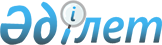 О бюджетах села и сельских округов на 2018-2020 годы
					
			С истёкшим сроком
			
			
		
					Решение Келесского районного маслихата Туркестанской области от 25 сентября 2018 года № 4-27-VI. Зарегистрировано Департаментом юстиции Туркестанской области 27 сентября 2018 года № 4746. Прекращено действие в связи с истечением срока
      В соответствии с пунктом 2 статьи 9-1, пунктом 2 статьи 75 Бюджетного кодекса Республики Казахстан от 4 декабря 2008 года, подпунктом 1) пункта 1 статьи 6 Закона Республики Казахстан от 23 января 2001 года "О местном государственном управлении и самоуправлении в Республике Казахстан" и решением Келесского районного маслихата от 06 сентября 2018 года № 3-17-VI "О районном бюджете на 2018-2020 годы", Келесский районный маслихат РЕШИЛ:
      1. Утвердить бюджет села Абай на 2018-2020 годы согласно приложениям 1, 2 и 3 соответственно, в том числе на 2018 год в следующих объемах:
      1) доходы – 166 153 тысяч тенге:
      налоговые поступления –13 081 тысяч тенге;
      неналоговые поступления – 0;
      поступления от продажи основного капитала – 0;
      поступления трансфертов –153 072 тысяч тенге;
      2) затраты – 166 153 тысяч тенге;
      3) чистое бюджетное кредитование – 0:
      бюджетные кредиты – 0;
      погашение бюджетных кредитов – 0;
      4) сальдо по операциям с финансовыми активами – 0:
      приобретение финансовых активов – 0;
      поступления от продажи финансовых активов государства – 0;
      5) дефицит (профицит) бюджета – 0;
      6) финансирование дефицита (использование профицита) бюджета – 0:
      поступление займов – 0;
      погашение займов – 0;
      используемые остатки бюджетных средств – 0.
      Сноска. Пункт 1 - в редакции решения Келесского районного маслихата Туркестанской области от 23.11.2018 № 7-47-VI (вводится в действие с 01.01.2018).


      2. Утвердить бюджет сельского округа Бирлесу на 2018-2020 годы согласно приложениям 4, 5 и 6 соответственно, в том числе на 2018 год в следующих объемах:
      1) доходы – 25 191 тысяч тенге:
      налоговые поступления –826 тысяч тенге;
      неналоговые поступления – 0;
      поступления от продажи основного капитала – 0;
      поступления трансфертов –24 365 тысяч тенге;
      2) затраты – 25 191 тысяч тенге;
      3) чистое бюджетное кредитование – 0:
      бюджетные кредиты – 0;
      погашение бюджетных кредитов – 0;
      4) сальдо по операциям с финансовыми активами – 0:
      приобретение финансовых активов – 0;
      поступления от продажи финансовых активов государства – 0;
      5) дефицит (профицит) бюджета – 0;
      6) финансирование дефицита (использование профицита) бюджета – 0:
      поступление займов – 0;
      погашение займов – 0;
      используемые остатки бюджетных средств – 0.
      Сноска. Пункт 2 - в редакции решения Келесского районного маслихата Туркестанской области от 23.11.2018 № 7-47-VI (вводится в действие с 01.01.2018).


      3. Утвердить бюджет сельского округа Ушкын на 2018-2020 годы согласно приложениям 7, 8 и 9 соответственно, в том числе на 2018 год в следующих объемах:
      1) доходы – 42 386 тысяч тенге:
      налоговые поступления – 1 124 тысяч тенге;
      неналоговые поступления – 0;
      поступления от продажи основного капитала – 0;
      поступления трансфертов –41 262 тысяч тенге;
      2) затраты – 42 386 тысяч тенге;
      3) чистое бюджетное кредитование – 0:
      бюджетные кредиты – 0;
      погашение бюджетных кредитов – 0;
      4) сальдо по операциям с финансовыми активами – 0:
      приобретение финансовых активов – 0;
      поступления от продажи финансовых активов государства – 0;
      5) дефицит (профицит) бюджета – 0;
      6) финансирование дефицита (использование профицита) бюджета – 0:
      поступление займов – 0;
      погашение займов – 0;
      используемые остатки бюджетных средств – 0.
      Сноска. Пункт 3 - в редакции решения Келесского районного маслихата Туркестанской области от 23.11.2018 № 7-47-VI (вводится в действие с 01.01.2018).


      4. Утвердить бюджет сельского округа Жамбыл на 2018-2020 годы согласно приложениям 10, 11 и 12 соответственно, в том числе на 2018 год в следующих объемах:
      1) доходы – 23 412 тысяч тенге:
      налоговые поступления – 521 тысяч тенге;
      неналоговые поступления – 0;
      поступления от продажи основного капитала – 0;
      поступления трансфертов –22 891 тысяч тенге;
      2) затраты – 23 412 тысяч тенге;
      3) чистое бюджетное кредитование – 0:
      бюджетные кредиты – 0;
      погашение бюджетных кредитов – 0;
      4) сальдо по операциям с финансовыми активами – 0:
      приобретение финансовых активов – 0;
      поступления от продажи финансовых активов государства – 0;
      5) дефицит (профицит) бюджета – 0;
      6) финансирование дефицита (использование профицита) бюджета – 0:
      поступление займов – 0;
      погашение займов – 0;
      используемые остатки бюджетных средств – 0.
      Сноска. Пункт 4 - в редакции решения Келесского районного маслихата Туркестанской области от 23.11.2018 № 7-47-VI (вводится в действие с 01.01.2018).


      5. Утвердить бюджет сельского округа Бозай на 2018-2020 годы согласно приложениям 13, 14 и 15 соответственно, в том числе на 2018 год в следующих объемах:
      1) доходы – 16 071 тысяч тенге:
      налоговые поступления –1 792 тысяч тенге;
      неналоговые поступления – 491 тысяч тенге;
      поступления от продажи основного капитала – 0;
      поступления трансфертов –13 788 тысяч тенге;
      2) затраты – 16 071 тысяч тенге;
      3) чистое бюджетное кредитование – 0:
      бюджетные кредиты – 0;
      погашение бюджетных кредитов – 0;
      4) сальдо по операциям с финансовыми активами – 0:
      приобретение финансовых активов – 0;
      поступления от продажи финансовых активов государства – 0;
      5) дефицит (профицит) бюджета – 0;
      6) финансирование дефицита (использование профицита) бюджета – 0:
      поступление займов – 0;
      погашение займов – 0;
      используемые остатки бюджетных средств – 0.
      Сноска. Пункт 5 - в редакции решения Келесского районного маслихата Туркестанской области от 23.11.2018 № 7-47-VI (вводится в действие с 01.01.2018).


      6. Утвердить бюджет сельского округа Бирлик на 2018-2020 годы согласно приложениям 16, 17 и 18 соответственно, в том числе на 2018 год в следующих объемах:
      1) доходы – 31 669 тысяч тенге:
      налоговые поступления – 478 тысяч тенге;
      неналоговые поступления – 0;
      поступления от продажи основного капитала – 0;
      поступления трансфертов – 31 191 тысяч тенге;
      2) затраты – 31 669 тысяч тенге;
      3) чистое бюджетное кредитование – 0:
      бюджетные кредиты – 0;
      погашение бюджетных кредитов – 0;
      4) сальдо по операциям с финансовыми активами – 0:
      Приобретение финансовых активов – 0;
      поступления от продажи финансовых активов государства – 0;
      5) дефицит (профицит) бюджета – 0;
      6) финансирование дефицита (использование профицита) бюджета – 0:
      поступление займов – 0;
      погашение займов – 0;
      используемые остатки бюджетных средств – 0.
      Сноска. Пункт 6 - в редакции решения Келесского районного маслихата Туркестанской области от 23.11.2018 № 7-47-VI (вводится в действие с 01.01.2018).


      7. Утвердить бюджет сельского округа Актобе на 2018-2020 годы согласно приложениям 19, 20 и 21 соответственно, в том числе на 2018 год в следующих объемах:
      1) доходы – 84 153 тысяч тенге:
      налоговые поступления –2 809 тысяч тенге;
      неналоговые поступления – 4 565 тысяч тенге;
      поступления от продажи основного капитала – 0;
      поступления трансфертов –76 779 тысяч тенге;
      2) затраты – 84 153 тысяч тенге;
      3) чистое бюджетное кредитование – 0:
      бюджетные кредиты – 0;
      погашение бюджетных кредитов – 0;
      4) сальдо по операциям с финансовыми активами – 0:
      приобретение финансовых активов – 0;
      поступления от продажи финансовых активов государства – 0;
      5) дефицит (профицит) бюджета – 0;
      6) финансирование дефицита (использование профицита) бюджета – 0:
      поступление займов – 0;
      погашение займов – 0;
      используемые остатки бюджетных средств – 0.
      Сноска. Пункт 7 - в редакции решения Келесского районного маслихата Туркестанской области от 23.11.2018 № 7-47-VI (вводится в действие с 01.01.2018).


      8. Утвердить бюджет сельского округа Ошакты на 2018-2020 годы согласно приложениям 22, 23 и 24 соответственно, в том числе на 2018 год в следующих объемах:
      1) доходы – 121 782 тысяч тенге:
      налоговые поступления – 767 тысяч тенге;
      неналоговые поступления – 1 167 тысяч тенге;
      поступления от продажи основного капитала – 0;
      поступления трансфертов – 119 848 тысяч тенге;
      2) затраты – 121 782 тысяч тенге;
      3) чистое бюджетное кредитование – 0:
      бюджетные кредиты – 0;
      погашение бюджетных кредитов – 0;
      4) сальдо по операциям с финансовыми активами – 0:
      приобретение финансовых активов – 0;
      поступления от продажи финансовых активов государства – 0;
      5) дефицит (профицит) бюджета – 0;
      6) финансирование дефицита (использование профицита) бюджета – 0:
      поступление займов – 0;
      погашение займов – 0;
      используемые остатки бюджетных средств – 0.
      Сноска. Пункт 8 - в редакции решения Келесского районного маслихата Туркестанской области от 23.11.2018 № 7-47-VI (вводится в действие с 01.01.2018).


      9. Утвердить бюджет сельского округа Кошкарата на 2018-2020 годы согласно приложениям 25, 26 и 27 соответственно, в том числе на 2018 год в следующих объемах:
      1) доходы – 89 083 тысяч тенге:
      налоговые поступления –5 376 тысяч тенге;
      неналоговые поступления – 1 394 тысяч тенге;
      поступления от продажи основного капитала – 0;
      поступления трансфертов –82 313 тысяч тенге;
      2) затраты – 89 083 тысяч тенге;
      3) чистое бюджетное кредитование – 0:
      бюджетные кредиты – 0;
      погашение бюджетных кредитов – 0;
      4) сальдо по операциям с финансовыми активами – 0:
      приобретение финансовых активов – 0;
      поступления от продажи финансовых активов государства – 0;
      5) дефицит (профицит) бюджета – 0;
      6) финансирование дефицита (использование профицита) бюджета – 0:
      поступление займов – 0;
      погашение займов – 0;
      используемые остатки бюджетных средств – 0.
      Сноска. Пункт 9 - в редакции решения Келесского районного маслихата Туркестанской области от 23.11.2018 № 7-47-VI (вводится в действие с 01.01.2018).


      10. Утвердить бюджет сельского округа Алпамыс батыр на 2018-2020 годы согласно приложениям 28, 29 и 30 соответственно, в том числе на 2018 год в следующих объемах:
      1) доходы – 42 619 тысяч тенге:
      налоговые поступления – 560 тысяч тенге;
      неналоговые поступления – 0;
      поступления от продажи основного капитала – 0;
      поступления трансфертов – 42 059 тысяч тенге;
      2) затраты – 42 619 тысяч тенге;
      3) чистое бюджетное кредитование – 0:
      бюджетные кредиты – 0;
      погашение бюджетных кредитов – 0;
      4) сальдо по операциям с финансовыми активами – 0:
      приобретение финансовых активов – 0;
      поступления от продажи финансовых активов государства – 0;
      5) дефицит (профицит) бюджета – 0;
      6) финансирование дефицита (использование профицита) бюджета – 0:
      поступление займов – 0;
      погашение займов – 0;
      используемые остатки бюджетных средств – 0.
      Сноска. Пункт 10 - в редакции решения Келесского районного маслихата Туркестанской области от 23.11.2018 № 7-47-VI (вводится в действие с 01.01.2018).


      11. Утвердить бюджет сельского округа Биртилек на 2018-2020 годы согласно приложениям 31, 32 и 33 соответственно, в том числе на 2018 год в следующих объемах:
      1) доходы – 111 207 тысяч тенге:
      налоговые поступления – 3 169 тысяч тенге;
      неналоговые поступления – 0;
      поступления от продажи основного капитала – 0;
      поступления трансфертов –108 038 тысяч тенге;
      2) затраты – 111 207 тысяч тенге;
      3) чистое бюджетное кредитование – 0:
      бюджетные кредиты – 0;
      погашение бюджетных кредитов – 0;
      4) сальдо по операциям с финансовыми активами – 0:
      приобретение финансовых активов – 0;
      поступления от продажи финансовых активов государства – 0;
      5) дефицит (профицит) бюджета – 0;
      6) финансирование дефицита (использование профицита) бюджета – 0:
      поступление займов – 0;
      погашение займов – 0;
      используемые остатки бюджетных средств – 0.
      Сноска. Пункт 11 - в редакции решения Келесского районного маслихата Туркестанской области от 23.11.2018 № 7-47-VI (вводится в действие с 01.01.2018).


      12. Утвердить бюджет сельского округа Жузимдик на 2018-2020 годы согласно приложениям 34, 35 и 36 соответственно, в том числе на 2018 год в следующих объемах:
      1) доходы – 63 976 тысяч тенге:
      налоговые поступления – 356 тысяч тенге;
      неналоговые поступления – 458 тысяч тенге;
      поступления от продажи основного капитала – 0;
      поступления трансфертов –63 162 тысяч тенге;
      2) затраты – 63 976 тысяч тенге;
      3) чистое бюджетное кредитование – 0:
      бюджетные кредиты – 0;
      погашение бюджетных кредитов – 0;
      4) сальдо по операциям с финансовыми активами – 0:
      приобретение финансовых активов – 0;
      поступления от продажи финансовых активов государства – 0;
      5) дефицит (профицит) бюджета – 0;
      6) финансирование дефицита (использование профицита) бюджета – 0:
      поступление займов – 0;
      погашение займов – 0;
      используемые остатки бюджетных средств – 0.
      Сноска. Пункт 12 - в редакции решения Келесского районного маслихата Туркестанской области от 23.11.2018 № 7-47-VI (вводится в действие с 01.01.2018).


      13. В соответствии с пунктом 9 статьи 139 Трудового Кодекса Республики Казахстан от 23 ноября 2015 года установить на 2018 год повышенные на двадцать пять процентов должностные оклады и тарифные ставки специалистам в области социального обеспечения, образования, культуры, спорта и ветеринарии, являющимся гражданскими служащими и работающим в сельской местности в организациях, финансируемых из районного бюджета, по сравнению с окладами и ставками гражданских служащих, занимающихся этими видами деятельности в городских условиях.
      14. Государственному учреждению "Аппарат Келесского районного маслихата" в установленном законодательством Республики Казахстан порядке обеспечить:
      1) государственную регистрацию настоящего решения в территориальном органе юстиции;
      2) направление копии настоящего решения в течение десяти календарных дней после его государственной регистрации в бумажном и электронном виде на казахском и русском языках в Республиканское государственное предприятие на праве хозяйственного ведения "Республиканский центр правовой информации" для официального опубликования и включения в эталонный контрольный банк нормативных правовых актов Республики Казахстан;
      3) направление копии настоящего решения в течение десяти календарных дней после его государственной регистрации на официальное опубликование в периодические печатные издания, распространяемых на территории Сарыагашского и Келесского районна;
      4) размещение настоящего решения на интернет-ресурсе Келесского районного маслихата после его официального опубликования.
      15. Настоящее решение вводится в действие с 1 января 2018 года. Бюджет села Абай на 2018 год
      Сноска. Приложение 1 - в редакции решения Келесского районного маслихата Туркестанской области от 23.11.2018 № 7-47-VI (вводится в действие с 01.01.2018). Бюджет села Абай на 2019 год Бюджет села Абай на 2020 год Бюджет сельского округа Бирлесу на 2018 год
      Сноска. Приложение 4 - в редакции решения Келесского районного маслихата Туркестанской области от 23.11.2018 № 7-47-VI (вводится в действие с 01.01.2018). Бюджет сельского округа Бирлесу на 2019 год Бюджет сельского округа Бирлесу на 2020 год Бюджет сельского округа Ушкын на 2018 год
      Сноска. Приложение 7 - в редакции решения Келесского районного маслихата Туркестанской области от 23.11.2018 № 7-47-VI (вводится в действие с 01.01.2018). Бюджет сельского округа Ушкын на 2019 год Бюджет сельского округа Ушкын на 2020 год Бюджет сельского округа Жамбыл на 2018 год
      Сноска. Приложение 10 - в редакции решения Келесского районного маслихата Туркестанской области от 23.11.2018 № 7-47-VI (вводится в действие с 01.01.2018). Бюджет сельского округа Жамбыл на 2019 год Бюджет сельского округа Жамбыл на 2020 год Бюджет сельского округа Бозай на 2018 год
      Сноска. Приложение 13 - в редакции решения Келесского районного маслихата Туркестанской области от 23.11.2018 № 7-47-VI (вводится в действие с 01.01.2018). Бюджет сельского округа Бозай на 2019 год Бюджет сельского округа Бозай на 2020 год Бюджет сельского округа Бирлик на 2018 год
      Сноска. Приложение 16 - в редакции решения Келесского районного маслихата Туркестанской области от 23.11.2018 № 7-47-VI (вводится в действие с 01.01.2018). Бюджет сельского округа Бирлик на 2019 год Бюджет сельского округа Бирлик на 2020 год Бюджет сельского округа Актобе на 2018 год
      Сноска. Приложение 19 - в редакции решения Келесского районного маслихата Туркестанской области от 23.11.2018 № 7-47-VI (вводится в действие с 01.01.2018). Бюджет сельского округа Актобе на 2019 год Бюджет сельского округа Актобе на 2020 год Бюджет сельского округа Ошакты на 2018 год
      Сноска. Приложение 22 - в редакции решения Келесского районного маслихата Туркестанской области от 23.11.2018 № 7-47-VI (вводится в действие с 01.01.2018). Бюджет сельского округа Ошакты на 2019 год Бюджет сельского округа Ошакты на 2020 год Бюджет сельского округа Кошкарата на 2018 год
      Сноска. Приложение 25 - в редакции решения Келесского районного маслихата Туркестанской области от 23.11.2018 № 7-47-VI (вводится в действие с 01.01.2018). Бюджет сельского округа Кошкарата на 2019 год Бюджет сельского округа Кошкарата на 2020 год Бюджет сельского округа Алпамыс батыр на 2018 год
      Сноска. Приложение 28- в редакции решения Келесского районного маслихата Туркестанской области от 23.11.2018 № 7-47-VI (вводится в действие с 01.01.2018). Бюджет сельского округа Алпамыс батыр на 2019 год Бюджет сельского округа Алпамыс батыр на 2020 год Бюджет сельского округа Биртилек на 2018 год
      Сноска. Приложение 31 - в редакции решения Келесского районного маслихата Туркестанской области от 23.11.2018 № 7-47-VI (вводится в действие с 01.01.2018). Бюджет сельского округа Биртилек на 2019 год Бюджет сельского округа Биртилек на 2020 год Бюджет сельского округа Жузимдик на 2018 год
      Сноска. Приложение 34 - в редакции решения Келесского районного маслихата Туркестанской области от 23.11.2018 № 7-47-VI (вводится в действие с 01.01.2018). Бюджет сельского округа Жузимдик на 2019 год Бюджет сельского округа Жузимдик на 2020 год
					© 2012. РГП на ПХВ «Институт законодательства и правовой информации Республики Казахстан» Министерства юстиции Республики Казахстан
				
      Председатель сессии

      районного маслихата

С. Селтанов

      Секретарь районного маслихата 

А. Тотиков
Приложение 1 к решению
Келесского районного
маслихата от 25 сентября
2018 года № 4-27-VI
Категория
Категория
Категория
Категория
Категория
тысяч тенге
Класс
Класс
Класс
Класс
тысяч тенге
Подкласс
Подкласс
Подкласс
тысяч тенге
Наименование
тысяч тенге
1. Доходы
166 153
1
Налоговые поступления
13 081
01
Подоходный налог
575
2
2
Индивидуальный подоходный налог
575
04
Hалоги на собственность
12 506
1
1
Hалоги на имущество
72
4
4
Hалог на транспортные средства
12 434
2
Неналоговые поступления
0
3
Поступления от продажи основного капитала
0
4
Поступления трансфертов 
153 072
02
Трансферты из вышестоящих органов государственного управления
153 072
3
3
Трансферты из районного (города областного значения) бюджета
153 072
Функциональная группа
Функциональная группа
Функциональная группа
Функциональная группа
Функциональная группа
тысяч тенге
Функциональная подгруппа
Функциональная подгруппа
Функциональная подгруппа
Функциональная подгруппа
тысяч тенге
Администратор бюджетных программ
Администратор бюджетных программ
Администратор бюджетных программ
тысяч тенге
Программа
Программа
тысяч тенге
Наименование
тысяч тенге
2. Затраты
166 153
01
Государственные услуги общего характера
13 866
1
Представительные, исполнительные и другие органы, выполняющие общие функции государственного управления
13 866
124
Аппарат акима города районного значения, села, поселка, сельского округа
13 866
001
Услуги по обеспечению деятельности акима города районного значения, села, поселка, сельского округа
13 266
022
Капитальные расходы государственного органа
600
04
Образование
143 494
1
Дошкольное воспитание и обучение
143 494
124
Аппарат акима города районного значения, села, поселка, сельского округа
143 494
004
Дошкольное воспитание и обучение и организация медицинского обслуживания в организациях дошкольного воспитания и обучения
143 494
07
Жилищно-коммунальное хозяйство
8 793
3
Благоустройство населенных пунктов
8 793
124
Аппарат акима города районного значения, села, поселка, сельского округа
8 793
008
Освещение улиц населенных пунктов
2 900
009
Обеспечение санитарии населенных пунктов
4 700
011
Благоустройство и озеленение населенных пунктов
1 193
3. Чистое бюджетное кредитование
0
Бюджетные кредиты
0
Категория
Категория
Категория
Категория
Категория
тысяч тенге
Класс
Класс
Класс
Класс
тысяч тенге
Подкласс
Подкласс
Подкласс
тысяч тенге
Наименование
тысяч тенге
Погашение бюджетных кредитов
0
5
Погашение бюджетных кредитов
0
01
Погашение бюджетных кредитов
0
1
1
Погашение бюджетных кредитов, выданных из государственного бюджета
0
4. Сальдо по операциям с финансовыми активами
0
Приобретение финансовых активов
0
Поступление от продажи финансовых активов государства
0
5. Дефицит (профицит) бюджета
0
6. Финансирование дефицита (использование профицита) бюджета
0
Поступление займов
0
Функциональная группа
Функциональная группа
Функциональная группа
Функциональная группа
Функциональная группа
тысяч тенге
Функциональная подгруппа
Функциональная подгруппа
Функциональная подгруппа
Функциональная подгруппа
тысяч тенге
Администратор бюджетных программ
Администратор бюджетных программ
Администратор бюджетных программ
тысяч тенге
Программа
Программа
тысяч тенге
Наименование
тысяч тенге
Погашение займов
0
16
Погашение займов
0
1
Погашение займов
0
Категория
Категория
Категория
Категория
Категория
тысяч тенге
Класс
Класс
Класс
Класс
тысяч тенге
Подкласс
Подкласс
Подкласс
тысяч тенге
Наименование
тысяч тенге
Используемые остатки бюджетных средств
0
8
Используемые остатки бюджетных средств
0
01
Остатки бюджетных средств
0
1
1
Свободные остатки бюджетных средств
0Приложение 2 к решению
Келесского районного
маслихата от 25 сентября
2018 года № 4-27-VI
Категория
Категория
Категория
Категория
Категория
тысяч тенге
Класс
Класс
Класс
Класс
тысяч тенге
Подкласс
Подкласс
Подкласс
тысяч тенге
Наименование
тысяч тенге
1. Доходы
564 569
1
Налоговые поступления
67 742
01
Подоходный налог
34 458
2
2
Индивидуальный подоходный налог
34 458
04
Hалоги на собственность
33 284
1
1
Hалоги на имущество
342
3
3
Земельный налог
1 612
4
4
Hалог на транспортные средства
31 330
2
Неналоговые поступления
0
3
Поступления от продажи основного капитала
0
4
Поступления трансфертов 
496 827
02
Трансферты из вышестоящих органов государственного управления
496 827
3
3
Трансферты из районного (города областного значения) бюджета
496 827
Функциональная группа
Функциональная группа
Функциональная группа
Функциональная группа
Функциональная группа
тысяч тенге
Функциональная подгруппа
Функциональная подгруппа
Функциональная подгруппа
Функциональная подгруппа
тысяч тенге
Администратор бюджетных программ
Администратор бюджетных программ
Администратор бюджетных программ
тысяч тенге
Программа
Программа
тысяч тенге
Наименование
тысяч тенге
2. Затраты
564 569
01
Государственные услуги общего характера
36 678
1
Представительные, исполнительные и другие органы, выполняющие общие функции государственного управления
36 678
124
Аппарат акима города районного значения, села, поселка, сельского округа
36 678
001
Услуги по обеспечению деятельности акима города районного значения, села, поселка, сельского округа
36 678
04
Образование
461 938
1
Дошкольное воспитание и обучение
461 938
124
Аппарат акима города районного значения, села, поселка, сельского округа
461 938
004
Дошкольное воспитание и обучение и организация медицинского обслуживания в организациях дошкольного воспитания и обучения
461 938
07
Жилищно-коммунальное хозяйство
65 953
3
Благоустройство населенных пунктов
65 953
124
Аппарат акима города районного значения, села, поселка, сельского округа
65 953
008
Освещение улиц населенных пунктов
20 653
009
Обеспечение санитарии населенных пунктов
19 000
011
Благоустройство и озеленение населенных пунктов
26 300
3. Чистое бюджетное кредитование
0
Бюджетные кредиты
0
Категория
Категория
Категория
Категория
Категория
тысяч тенге
Класс
Класс
Класс
Класс
тысяч тенге
Подкласс
Подкласс
Подкласс
тысяч тенге
Наименование
тысяч тенге
Погашение бюджетных кредитов
0
5
Погашение бюджетных кредитов
0
01
Погашение бюджетных кредитов
0
1
1
Погашение бюджетных кредитов, выданных из государственного бюджета
0
4. Сальдо по операциям с финансовыми активами
0
Приобретение финансовых активов
0
Поступление от продажи финансовых активов государства
0
5. Дефицит (профицит) бюджета
0
6. Финансирование дефицита (использование профицита) бюджета
0
Поступление займов
0
Функциональная группа
Функциональная группа
Функциональная группа
Функциональная группа
Функциональная группа
тысяч тенге
Функциональная подгруппа
Функциональная подгруппа
Функциональная подгруппа
Функциональная подгруппа
тысяч тенге
Администратор бюджетных программ
Администратор бюджетных программ
Администратор бюджетных программ
тысяч тенге
Программа
Программа
тысяч тенге
Наименование
тысяч тенге
Погашение займов
0
16
Погашение займов
0
1
Погашение займов
0
Категория
Категория
Категория
Категория
Категория
тысяч тенге
Класс
Класс
Класс
Класс
тысяч тенге
Подкласс
Подкласс
Подкласс
тысяч тенге
Наименование
тысяч тенге
Используемые остатки бюджетных средств
0
8
Используемые остатки бюджетных средств
0
01
Остатки бюджетных средств
0
1
1
Свободные остатки бюджетных средств
0Приложение 3 к решению
Келесского районного
маслихата от 25 сентября
2018 года № 4-27-VI
Категория
Категория
Категория
Категория
Категория
тысяч тенге
Класс
Класс
Класс
Класс
тысяч тенге
Подкласс
Подкласс
Подкласс
тысяч тенге
Наименование
тысяч тенге
1. Доходы
572 107
1
Налоговые поступления
72 480
01
Подоходный налог
36 870
2
2
Индивидуальный подоходный налог
36 870
04
Hалоги на собственность
35 610
1
1
Hалоги на имущество
366
3
3
Земельный налог
1 722
4
4
Hалог на транспортные средства
33 522
2
Неналоговые поступления
0
3
Поступления от продажи основного капитала
0
4
Поступления трансфертов 
499 627
02
Трансферты из вышестоящих органов государственного управления
499 627
3
3
Трансферты из районного (города областного значения) бюджета
499 627
Функциональная группа
Функциональная группа
Функциональная группа
Функциональная группа
Функциональная группа
тысяч тенге
Функциональная подгруппа
Функциональная подгруппа
Функциональная подгруппа
Функциональная подгруппа
тысяч тенге
Администратор бюджетных программ
Администратор бюджетных программ
Администратор бюджетных программ
тысяч тенге
Программа
Программа
тысяч тенге
Наименование
тысяч тенге
2. Затраты
572 107
01
Государственные услуги общего характера
36 826
1
Представительные, исполнительные и другие органы, выполняющие общие функции государственного управления
36 826
124
Аппарат акима города районного значения, села, поселка, сельского округа
36 826
001
Услуги по обеспечению деятельности акима города районного значения, села, поселка, сельского округа
36 826
04
Образование
465 683
1
Дошкольное воспитание и обучение
465 683
124
Аппарат акима города районного значения, села, поселка, сельского округа
465 683
004
Дошкольное воспитание и обучение и организация медицинского обслуживания в организациях дошкольного воспитания и обучения
465 683
07
Жилищно-коммунальное хозяйство
69 598
3
Благоустройство населенных пунктов
69 598
124
Аппарат акима города районного значения, села, поселка, сельского округа
69 598
008
Освещение улиц населенных пунктов
22 098
009
Обеспечение санитарии населенных пунктов
20 000
011
Благоустройство и озеленение населенных пунктов
27 500
3. Чистое бюджетное кредитование
0
Бюджетные кредиты
0
Категория
Категория
Категория
Категория
Категория
тысяч тенге
Класс
Класс
Класс
Класс
тысяч тенге
Подкласс
Подкласс
Подкласс
тысяч тенге
Наименование
тысяч тенге
Погашение бюджетных кредитов
0
5
Погашение бюджетных кредитов
0
01
Погашение бюджетных кредитов
0
1
1
Погашение бюджетных кредитов, выданных из государственного бюджета
0
4. Сальдо по операциям с финансовыми активами
0
Приобретение финансовых активов
0
Поступление от продажи финансовых активов государства
0
5. Дефицит (профицит) бюджета
0
6. Финансирование дефицита (использование профицита) бюджета
0
Поступление займов
0
Функциональная группа
Функциональная группа
Функциональная группа
Функциональная группа
Функциональная группа
тысяч тенге
Функциональная подгруппа
Функциональная подгруппа
Функциональная подгруппа
Функциональная подгруппа
тысяч тенге
Администратор бюджетных программ
Администратор бюджетных программ
Администратор бюджетных программ
тысяч тенге
Программа
Программа
тысяч тенге
Наименование
тысяч тенге
Погашение займов
0
16
Погашение займов
0
1
Погашение займов
0
Категория
Категория
Категория
Категория
Категория
тысяч тенге
Класс
Класс
Класс
Класс
тысяч тенге
Подкласс
Подкласс
Подкласс
тысяч тенге
Наименование
тысяч тенге
Используемые остатки бюджетных средств
0
8
Используемые остатки бюджетных средств
0
01
Остатки бюджетных средств
0
1
1
Свободные остатки бюджетных средств
0Приложение 4 к решению
Келесского районного
маслихата от 25 сентября
2018 года № 4-27-VI
Категория
Категория
Категория
Категория
Категория
тысяч тенге
Класс
Класс
Класс
Класс
тысяч тенге
Подкласс
Подкласс
Подкласс
тысяч тенге
Наименование
тысяч тенге
1. Доходы
25 191
1
Налоговые поступления
826
04
Hалоги на собственность
826
1
1
Hалоги на имущество
9
3
3
Земельный налог
11
4
4
Hалог на транспортные средства
806
2
Неналоговые поступления
0
3
Поступления от продажи основного капитала
0
4
Поступления трансфертов 
24 365
02
Трансферты из вышестоящих органов государственного управления
24 365
3
3
Трансферты из районного (города областного значения) бюджета
24 365
Функциональная группа
Функциональная группа
Функциональная группа
Функциональная группа
Функциональная группа
тысяч тенге
Функциональная подгруппа
Функциональная подгруппа
Функциональная подгруппа
Функциональная подгруппа
тысяч тенге
Администратор бюджетных программ
Администратор бюджетных программ
Администратор бюджетных программ
тысяч тенге
Программа
Программа
тысяч тенге
Наименование
тысяч тенге
2. Затраты
25 191
01
Государственные услуги общего характера
7 137
1
Представительные, исполнительные и другие органы, выполняющие общие функции государственного управления
7 137
124
Аппарат акима города районного значения, села, поселка, сельского округа
7 137
001
Услуги по обеспечению деятельности акима города районного значения, села, поселка, сельского округа
6 686
022
Капитальные расходы государственного органа
451
04
Образование
17 884
1
Дошкольное воспитание и обучение
16 710
124
Аппарат акима города районного значения, села, поселка, сельского округа
16 710
004
Дошкольное воспитание и обучение и организация медицинского обслуживания в организациях дошкольного воспитания и обучения
16 710
2
Начальное, основное среднее и общее среднее образование
1 174
124
Аппарат акима города районного значения, села, поселка, сельского округа
1 174
005
Организация бесплатного подвоза учащихся до ближайшей школы и обратно в сельской местности
1 174
07
Жилищно-коммунальное хозяйство
170
3
Благоустройство населенных пунктов
170
124
Аппарат акима города районного значения, села, поселка, сельского округа
170
008
Освещение улиц населенных пунктов
160
009
Обеспечение санитарии населенных пунктов
10
3. Чистое бюджетное кредитование
0
Бюджетные кредиты
0
Категория
Категория
Категория
Категория
Категория
тысяч тенге
Класс
Класс
Класс
Класс
тысяч тенге
Подкласс
Подкласс
Подкласс
тысяч тенге
Наименование
тысяч тенге
Погашение бюджетных кредитов
0
5
Погашение бюджетных кредитов
0
01
Погашение бюджетных кредитов
0
1
1
Погашение бюджетных кредитов, выданных из государственного бюджета
0
4. Сальдо по операциям с финансовыми активами
0
Приобретение финансовых активов
0
Поступление от продажи финансовых активов государства
0
5. Дефицит (профицит) бюджета
0
6. Финансирование дефицита (использование профицита) бюджета
0
Поступление займов
0
Функциональная группа
Функциональная группа
Функциональная группа
Функциональная группа
Функциональная группа
тысяч тенге
Функциональная подгруппа
Функциональная подгруппа
Функциональная подгруппа
Функциональная подгруппа
тысяч тенге
Администратор бюджетных программ
Администратор бюджетных программ
Администратор бюджетных программ
тысяч тенге
Программа
Программа
тысяч тенге
Наименование
тысяч тенге
Погашение займов
0
16
Погашение займов
0
1
Погашение займов
0
Категория
Категория
Категория
Категория
Категория
тысяч тенге
Класс
Класс
Класс
Класс
тысяч тенге
Подкласс
Подкласс
Подкласс
тысяч тенге
Наименование
тысяч тенге
Используемые остатки бюджетных средств
0
8
Используемые остатки бюджетных средств
0
01
Остатки бюджетных средств
0
1
1
Свободные остатки бюджетных средств
0Приложение 5 к решению
Келесского районного
маслихата от 25 сентября
2018 года № 4-27-VI
Категория
Категория
Категория
Категория
Категория
тысяч тенге
Класс
Класс
Класс
Класс
тысяч тенге
Подкласс
Подкласс
Подкласс
тысяч тенге
Наименование
тысяч тенге
1. Доходы
70 630
1
Налоговые поступления
5 641
01
Подоходный налог
1 171
2
2
Индивидуальный подоходный налог
1 171
04
Hалоги на собственность
4 470
1
1
Hалоги на имущество
80
3
3
Земельный налог
190
4
4
Hалог на транспортные средства
4 200
2
Неналоговые поступления
0
3
Поступления от продажи основного капитала
0
4
Поступления трансфертов 
64 989
02
Трансферты из вышестоящих органов государственного управления
64 989
3
3
Трансферты из районного (города областного значения) бюджета
64 989
Функциональная группа
Функциональная группа
Функциональная группа
Функциональная группа
Функциональная группа
тысяч тенге
Функциональная подгруппа
Функциональная подгруппа
Функциональная подгруппа
Функциональная подгруппа
тысяч тенге
Администратор бюджетных программ
Администратор бюджетных программ
Администратор бюджетных программ
тысяч тенге
Программа
Программа
тысяч тенге
Наименование
тысяч тенге
2. Затраты
70 630
01
Государственные услуги общего характера
17 331
1
Представительные, исполнительные и другие органы, выполняющие общие функции государственного управления
17 331
124
Аппарат акима города районного значения, села, поселка, сельского округа
17 331
001
Услуги по обеспечению деятельности акима города районного значения, села, поселка, сельского округа
17 331
04
Образование
50 219
1
Дошкольное воспитание и обучение
48 109
124
Аппарат акима города районного значения, села, поселка, сельского округа
48 109
004
Дошкольное воспитание и обучение и организация медицинского обслуживания в организациях дошкольного воспитания и обучения
48 109
2
Начальное, основное среднее и общее среднее образование
2 110
124
Аппарат акима города районного значения, села, поселка, сельского округа
2 110
005
Организация бесплатного подвоза учащихся до ближайшей школы и обратно в сельской местности
2 110
07
Жилищно-коммунальное хозяйство
3 080
3
Благоустройство населенных пунктов
3 080
124
Аппарат акима города районного значения, села, поселка, сельского округа
3 080
008
Освещение улиц населенных пунктов
380
009
Обеспечение санитарии населенных пунктов
1 100
011
Благоустройство и озеленение населенных пунктов
1 600
3. Чистое бюджетное кредитование
0
Бюджетные кредиты
0
Категория
Категория
Категория
Категория
Категория
тысяч тенге
Класс
Класс
Класс
Класс
тысяч тенге
Подкласс
Подкласс
Подкласс
тысяч тенге
Наименование
тысяч тенге
Погашение бюджетных кредитов
0
5
Погашение бюджетных кредитов
0
01
Погашение бюджетных кредитов
0
1
1
Погашение бюджетных кредитов, выданных из государственного бюджета
0
4. Сальдо по операциям с финансовыми активами
0
Приобретение финансовых активов
0
Поступление от продажи финансовых активов государства
0
5. Дефицит (профицит) бюджета
0
6. Финансирование дефицита (использование профицита) бюджета
0
Поступление займов
0
Функциональная группа
Функциональная группа
Функциональная группа
Функциональная группа
Функциональная группа
тысяч тенге
Функциональная подгруппа
Функциональная подгруппа
Функциональная подгруппа
Функциональная подгруппа
тысяч тенге
Администратор бюджетных программ
Администратор бюджетных программ
Администратор бюджетных программ
тысяч тенге
Программа
Программа
тысяч тенге
Наименование
тысяч тенге
Погашение займов
0
16
Погашение займов
0
1
Погашение займов
0
Категория
Категория
Категория
Категория
Категория
тысяч тенге
Класс
Класс
Класс
Класс
тысяч тенге
Подкласс
Подкласс
Подкласс
тысяч тенге
Наименование
тысяч тенге
Используемые остатки бюджетных средств
0
8
Используемые остатки бюджетных средств
0
01
Остатки бюджетных средств
0
1
1
Свободные остатки бюджетных средств
0Приложение 6 к решению
Келесского районного
маслихата от 25 сентября
2018 года № 4-27-VI
Категория
Категория
Категория
Категория
Категория
тысяч тенге
Класс
Класс
Класс
Класс
тысяч тенге
Подкласс
Подкласс
Подкласс
тысяч тенге
Наименование
Наименование
тысяч тенге
1. Доходы
1. Доходы
71 387
1
Налоговые поступления
Налоговые поступления
6 036
01
Подоходный налог
Подоходный налог
1 253
2
Индивидуальный подоходный налог
Индивидуальный подоходный налог
1 253
04
Hалоги на собственность
Hалоги на собственность
4 783
1
Hалоги на имущество
Hалоги на имущество
86
3
Земельный налог
Земельный налог
203
4
Hалог на транспортные средства
Hалог на транспортные средства
4 494
2
Неналоговые поступления
Неналоговые поступления
0
3
Поступления от продажи основного капитала
Поступления от продажи основного капитала
0
4
Поступления трансфертов 
Поступления трансфертов 
65 351
02
Трансферты из вышестоящих органов государственного управления
Трансферты из вышестоящих органов государственного управления
65 351
3
Трансферты из районного (города областного значения) бюджета
Трансферты из районного (города областного значения) бюджета
65 351
Функциональная группа
Функциональная группа
Функциональная группа
Функциональная группа
Функциональная группа
тысяч тенге
Функциональная подгруппа
Функциональная подгруппа
Функциональная подгруппа
Функциональная подгруппа
тысяч тенге
Администратор бюджетных программ
Администратор бюджетных программ
Администратор бюджетных программ
тысяч тенге
Программа
Программа
тысяч тенге
Наименование
тысяч тенге
2. Затраты
71 387
01
Государственные услуги общего характера
17 331
1
Представительные, исполнительные и другие органы, выполняющие общие функции государственного управления
17 331
124
Аппарат акима города районного значения, села, поселка, сельского округа
17 331
001
Услуги по обеспечению деятельности акима города районного значения, села, поселка, сельского округа
17 331
04
Образование
50 761
1
Дошкольное воспитание и обучение
48 504
124
Аппарат акима города районного значения, села, поселка, сельского округа
48 504
004
Дошкольное воспитание и обучение и организация медицинского обслуживания в организациях дошкольного воспитания и обучения
48 504
2
Начальное, основное среднее и общее среднее образование
2 257
124
Аппарат акима города районного значения, села, поселка, сельского округа
2 257
005
Организация бесплатного подвоза учащихся до ближайшей школы и обратно в сельской местности
2 257
07
Жилищно-коммунальное хозяйство
3 295
3
Благоустройство населенных пунктов
3 295
124
Аппарат акима города районного значения, села, поселка, сельского округа
3 295
008
Освещение улиц населенных пунктов
395
009
Обеспечение санитарии населенных пунктов
1 200
011
Благоустройство и озеленение населенных пунктов
1 700
3. Чистое бюджетное кредитование
0
Бюджетные кредиты
0
Категория
Категория
Категория
Категория
Категория
тысяч тенге
Класс
Класс
Класс
Класс
тысяч тенге
Подкласс
Подкласс
Подкласс
тысяч тенге
Наименование
Наименование
тысяч тенге
Погашение бюджетных кредитов
Погашение бюджетных кредитов
0
5
Погашение бюджетных кредитов
Погашение бюджетных кредитов
0
01
Погашение бюджетных кредитов
Погашение бюджетных кредитов
0
1
Погашение бюджетных кредитов, выданных из государственного бюджета
Погашение бюджетных кредитов, выданных из государственного бюджета
0
4. Сальдо по операциям с финансовыми активами
4. Сальдо по операциям с финансовыми активами
0
Приобретение финансовых активов
Приобретение финансовых активов
0
Поступление от продажи финансовых активов государства
Поступление от продажи финансовых активов государства
0
5. Дефицит (профицит) бюджета
5. Дефицит (профицит) бюджета
0
6. Финансирование дефицита (использование профицита) бюджета
6. Финансирование дефицита (использование профицита) бюджета
0
Поступление займов
Поступление займов
0
Функциональная группа
Функциональная группа
Функциональная группа
Функциональная группа
Функциональная группа
тысяч тенге
Функциональная подгруппа
Функциональная подгруппа
Функциональная подгруппа
Функциональная подгруппа
тысяч тенге
Администратор бюджетных программ
Администратор бюджетных программ
Администратор бюджетных программ
тысяч тенге
Программа
Программа
тысяч тенге
Наименование
тысяч тенге
Погашение займов
0
16
Погашение займов
0
1
Погашение займов
0
Категория
Категория
Категория
Категория
Категория
тысяч тенге
Класс
Класс
Класс
Класс
тысяч тенге
Подкласс
Подкласс
Подкласс
тысяч тенге
Наименование
Наименование
тысяч тенге
Используемые остатки бюджетных средств
Используемые остатки бюджетных средств
0
8
Используемые остатки бюджетных средств
Используемые остатки бюджетных средств
0
01
Остатки бюджетных средств
Остатки бюджетных средств
0
1
Свободные остатки бюджетных средств
Свободные остатки бюджетных средств
0Приложение 7 к решению
Келесского районного
маслихата от 25 сентября
2018 года № 4-27-VI
Категория
Категория
Категория
Категория
Категория
тысяч тенге
Класс
Класс
Класс
Класс
тысяч тенге
Подкласс
Подкласс
Подкласс
тысяч тенге
Наименование
тысяч тенге
1. Доходы
42 386
1
Налоговые поступления
1 124
01
Подоходный налог
25
2
2
Индивидуальный подоходный налог
25
04
Hалоги на собственность
1 099
1
1
Hалоги на имущество
10
3
3
Земельный налог
53
4
4
Hалог на транспортные средства
1 036
2
Неналоговые поступления
0
3
Поступления от продажи основного капитала
0
4
Поступления трансфертов 
41 262
02
Трансферты из вышестоящих органов государственного управления
41 262
3
3
Трансферты из районного (города областного значения) бюджета
41 262
Функциональная группа
Функциональная группа
Функциональная группа
Функциональная группа
Функциональная группа
тысяч тенге
Функциональная подгруппа
Функциональная подгруппа
Функциональная подгруппа
Функциональная подгруппа
тысяч тенге
Администратор бюджетных программ
Администратор бюджетных программ
Администратор бюджетных программ
тысяч тенге
Программа
Программа
тысяч тенге
Наименование
тысяч тенге
2. Затраты
42 386
01
Государственные услуги общего характера
7 149
1
Представительные, исполнительные и другие органы, выполняющие общие функции государственного управления
7 149
124
Аппарат акима города районного значения, села, поселка, сельского округа
7 149
001
Услуги по обеспечению деятельности акима города районного значения, села, поселка, сельского округа
6 944
022
Капитальные расходы государственного органа
205
04
Образование
33 675
1
Дошкольное воспитание и обучение
32 257
124
Аппарат акима города районного значения, села, поселка, сельского округа
32 257
004
Дошкольное воспитание и обучение и организация медицинского обслуживания в организациях дошкольного воспитания и обучения
32 257
2
Начальное, основное среднее и общее среднее образование
1 418
124
Аппарат акима города районного значения, села, поселка, сельского округа
1 418
005
Организация бесплатного подвоза учащихся до ближайшей школы и обратно в сельской местности
1 418
07
Жилищно-коммунальное хозяйство
1 562
3
Благоустройство населенных пунктов
1 562
124
Аппарат акима города районного значения, села, поселка, сельского округа
1 562
008
Освещение улиц населенных пунктов
416
009
Обеспечение санитарии населенных пунктов
1 146
3. Чистое бюджетное кредитование
0
Бюджетные кредиты
0
Категория
Категория
Категория
Категория
Категория
тысяч тенге
Класс
Класс
Класс
Класс
тысяч тенге
Подкласс
Подкласс
Подкласс
тысяч тенге
Наименование
тысяч тенге
Погашение бюджетных кредитов
0
5
Погашение бюджетных кредитов
0
01
Погашение бюджетных кредитов
0
1
1
Погашение бюджетных кредитов, выданных из государственного бюджета
0
4. Сальдо по операциям с финансовыми активами
0
Приобретение финансовых активов
0
Поступление от продажи финансовых активов государства
0
5. Дефицит (профицит) бюджета
0
6. Финансирование дефицита (использование профицита) бюджета
0
Поступление займов
0
Функциональная группа
Функциональная группа
Функциональная группа
Функциональная группа
Функциональная группа
тысяч тенге
Функциональная подгруппа
Функциональная подгруппа
Функциональная подгруппа
Функциональная подгруппа
тысяч тенге
Администратор бюджетных программ
Администратор бюджетных программ
Администратор бюджетных программ
тысяч тенге
Программа
Программа
тысяч тенге
Наименование
тысяч тенге
Погашение займов
0
16
Погашение займов
0
1
Погашение займов
0
Категория
Категория
Категория
Категория
Категория
тысяч тенге
Класс
Класс
Класс
Класс
тысяч тенге
Подкласс
Подкласс
Подкласс
тысяч тенге
Наименование
тысяч тенге
Используемые остатки бюджетных средств
0
8
Используемые остатки бюджетных средств
0
01
Остатки бюджетных средств
0
1
1
Свободные остатки бюджетных средств
0Приложение 8 к решению
Келесского районного
маслихата от 25 сентября
2018 года № 4-27-VI
Категория
Категория
Категория
Категория
Категория
тысяч тенге
Класс
Класс
Класс
Класс
тысяч тенге
Подкласс
Подкласс
Подкласс
тысяч тенге
Наименование
тысяч тенге
1. Доходы
110 533
1
Налоговые поступления
4 531
01
Подоходный налог
1 296
2
2
Индивидуальный подоходный налог
1 296
04
Hалоги на собственность
3 235
1
1
Hалоги на имущество
91
3
3
Земельный налог
302
4
4
Hалог на транспортные средства
2 842
2
Неналоговые поступления
0
3
Поступления от продажи основного капитала
0
4
Поступления трансфертов 
106 002
02
Трансферты из вышестоящих органов государственного управления
106 002
3
3
Трансферты из районного (города областного значения) бюджета
106 002
Функциональная группа
Функциональная группа
Функциональная группа
Функциональная группа
Функциональная группа
тысяч тенге
Функциональная подгруппа
Функциональная подгруппа
Функциональная подгруппа
Функциональная подгруппа
тысяч тенге
Администратор бюджетных программ
Администратор бюджетных программ
Администратор бюджетных программ
тысяч тенге
Программа
Программа
тысяч тенге
Наименование
тысяч тенге
2. Затраты
110 533
01
Государственные услуги общего характера
23 726
1
Представительные, исполнительные и другие органы, выполняющие общие функции государственного управления
23 726
124
Аппарат акима города районного значения, села, поселка, сельского округа
23 726
001
Услуги по обеспечению деятельности акима города районного значения, села, поселка, сельского округа
23 726
04
Образование
76 498
1
Дошкольное воспитание и обучение
74 036
124
Аппарат акима города районного значения, села, поселка, сельского округа
74 036
004
Дошкольное воспитание и обучение и организация медицинского обслуживания в организациях дошкольного воспитания и обучения
74 036
2
Начальное, основное среднее и общее среднее образование
2 462
124
Аппарат акима города районного значения, села, поселка, сельского округа
2 462
005
Организация бесплатного подвоза учащихся до ближайшей школы и обратно в сельской местности
2 462
07
Жилищно-коммунальное хозяйство
10 309
3
Благоустройство населенных пунктов
10 309
124
Аппарат акима города районного значения, села, поселка, сельского округа
10 309
008
Освещение улиц населенных пунктов
1 509
009
Обеспечение санитарии населенных пунктов
4 900
011
Благоустройство и озеленение населенных пунктов
3 900
3. Чистое бюджетное кредитование
0
Бюджетные кредиты
0
Категория
Категория
Категория
Категория
Категория
тысяч тенге
Класс
Класс
Класс
Класс
тысяч тенге
Подкласс
Подкласс
Подкласс
тысяч тенге
Наименование
тысяч тенге
Погашение бюджетных кредитов
0
5
Погашение бюджетных кредитов
0
01
Погашение бюджетных кредитов
0
1
1
Погашение бюджетных кредитов, выданных из государственного бюджета
0
4. Сальдо по операциям с финансовыми активами
0
Приобретение финансовых активов
0
Поступление от продажи финансовых активов государства
0
5. Дефицит (профицит) бюджета
0
6. Финансирование дефицита (использование профицита) бюджета
0
Поступление займов
0
Функциональная группа
Функциональная группа
Функциональная группа
Функциональная группа
Функциональная группа
тысяч тенге
Функциональная подгруппа
Функциональная подгруппа
Функциональная подгруппа
Функциональная подгруппа
тысяч тенге
Администратор бюджетных программ
Администратор бюджетных программ
Администратор бюджетных программ
тысяч тенге
Программа
Программа
тысяч тенге
Наименование
тысяч тенге
Погашение займов
0
16
Погашение займов
0
1
Погашение займов
0
Категория
Категория
Категория
Категория
Категория
тысяч тенге
Класс
Класс
Класс
Класс
тысяч тенге
Подкласс
Подкласс
Подкласс
тысяч тенге
Наименование
тысяч тенге
Используемые остатки бюджетных средств
0
8
Используемые остатки бюджетных средств
0
01
Остатки бюджетных средств
0
1
1
Свободные остатки бюджетных средств
0Приложение 9 к решению
Келесского районного
маслихата от 25 сентября
2018 года № 4-27-VI
Категория
Категория
Категория
Категория
Категория
тысяч тенге
Класс
Класс
Класс
Класс
тысяч тенге
Подкласс
Подкласс
Подкласс
тысяч тенге
Наименование
тысяч тенге
1. Доходы
111 161
1
Налоговые поступления
4 846
01
Подоходный налог
1 386
2
2
Индивидуальный подоходный налог
1 386
04
Hалоги на собственность
3 460
1
1
Hалоги на имущество
97
3
3
Земельный налог
323
4
4
Hалог на транспортные средства
3 040
2
Неналоговые поступления
0
3
Поступления от продажи основного капитала
0
4
Поступления трансфертов 
106 315
02
Трансферты из вышестоящих органов государственного управления
106 315
3
3
Трансферты из районного (города областного значения) бюджета
106 315
Функциональная группа
Функциональная группа
Функциональная группа
Функциональная группа
Функциональная группа
тысяч тенге
Функциональная подгруппа
Функциональная подгруппа
Функциональная подгруппа
Функциональная подгруппа
тысяч тенге
Администратор бюджетных программ
Администратор бюджетных программ
Администратор бюджетных программ
тысяч тенге
Программа
Программа
тысяч тенге
Наименование
тысяч тенге
2. Затраты
111 161
01
Государственные услуги общего характера
23 838
1
Представительные, исполнительные и другие органы, выполняющие общие функции государственного управления
23 838
124
Аппарат акима города районного значения, села, поселка, сельского округа
23 838
001
Услуги по обеспечению деятельности акима города районного значения, села, поселка, сельского округа
23 838
04
Образование
76 814
1
Дошкольное воспитание и обучение
74 352
124
Аппарат акима города районного значения, села, поселка, сельского округа
74 352
004
Дошкольное воспитание и обучение и организация медицинского обслуживания в организациях дошкольного воспитания и обучения
74 352
2
Начальное, основное среднее и общее среднее образование
2 462
124
Аппарат акима города районного значения, села, поселка, сельского округа
2 462
005
Организация бесплатного подвоза учащихся до ближайшей школы и обратно в сельской местности
2 462
07
Жилищно-коммунальное хозяйство
10 509
3
Благоустройство населенных пунктов
10 509
124
Аппарат акима города районного значения, села, поселка, сельского округа
10 509
008
Освещение улиц населенных пунктов
1 509
009
Обеспечение санитарии населенных пунктов
5 000
011
Благоустройство и озеленение населенных пунктов
4 000
3. Чистое бюджетное кредитование
0
Бюджетные кредиты
0
Категория
Категория
Категория
Категория
Категория
тысяч тенге
Класс
Класс
Класс
Класс
тысяч тенге
Подкласс
Подкласс
Подкласс
тысяч тенге
Наименование
тысяч тенге
Погашение бюджетных кредитов
0
5
Погашение бюджетных кредитов
0
01
Погашение бюджетных кредитов
0
1
1
Погашение бюджетных кредитов, выданных из государственного бюджета
0
4. Сальдо по операциям с финансовыми активами
0
Приобретение финансовых активов
0
Поступление от продажи финансовых активов государства
0
5. Дефицит (профицит) бюджета
0
6. Финансирование дефицита (использование профицита) бюджета
0
Поступление займов
0
Функциональная группа
Функциональная группа
Функциональная группа
Функциональная группа
Функциональная группа
тысяч тенге
Функциональная подгруппа
Функциональная подгруппа
Функциональная подгруппа
Функциональная подгруппа
тысяч тенге
Администратор бюджетных программ
Администратор бюджетных программ
Администратор бюджетных программ
тысяч тенге
Программа
Программа
тысяч тенге
Наименование
тысяч тенге
Погашение займов
0
16
Погашение займов
0
1
Погашение займов
0
Категория
Категория
Категория
Категория
Категория
тысяч тенге
Класс
Класс
Класс
Класс
тысяч тенге
Подкласс
Подкласс
Подкласс
тысяч тенге
Наименование
тысяч тенге
Используемые остатки бюджетных средств
0
8
Используемые остатки бюджетных средств
0
01
Остатки бюджетных средств
0
1
1
Свободные остатки бюджетных средств
0Приложение 10 к решению
Келесского районного
маслихата от 25 сентября
2018 года № 4-27-VI
Категория
Категория
Категория
Категория
Категория
тысяч тенге
Класс
Класс
Класс
Класс
тысяч тенге
Подкласс
Подкласс
Подкласс
тысяч тенге
Наименование
тысяч тенге
1. Доходы
23 412
1
Налоговые поступления
521
01
Подоходный налог
8
2
2
Индивидуальный подоходный налог
8
04
Hалоги на собственность
513
1
1
Hалоги на имущество
1
4
4
Hалог на транспортные средства
512
2
Неналоговые поступления
0
3
Поступления от продажи основного капитала
0
4
Поступления трансфертов 
22 891
02
Трансферты из вышестоящих органов государственного управления
22 891
3
3
Трансферты из районного (города областного значения) бюджета
22 891
Функциональная группа
Функциональная группа
Функциональная группа
Функциональная группа
Функциональная группа
тысяч тенге
Функциональная подгруппа
Функциональная подгруппа
Функциональная подгруппа
Функциональная подгруппа
тысяч тенге
Администратор бюджетных программ
Администратор бюджетных программ
Администратор бюджетных программ
тысяч тенге
Программа
Программа
тысяч тенге
Наименование
тысяч тенге
2. Затраты
23 412
01
Государственные услуги общего характера
6 724
1
Представительные, исполнительные и другие органы, выполняющие общие функции государственного управления
6 724
124
Аппарат акима города районного значения, села, поселка, сельского округа
6 724
001
Услуги по обеспечению деятельности акима города районного значения, села, поселка, сельского округа
6 451
022
Капитальные расходы государственного органа
273
04
Образование
15 802
1
Дошкольное воспитание и обучение
15 486
124
Аппарат акима города районного значения, села, поселка, сельского округа
15 486
004
Дошкольное воспитание и обучение и организация медицинского обслуживания в организациях дошкольного воспитания и обучения
15 486
2
Начальное, основное среднее и общее среднее образование
316
124
Аппарат акима города районного значения, села, поселка, сельского округа
316
005
Организация бесплатного подвоза учащихся до ближайшей школы и обратно в сельской местности
316
07
Жилищно-коммунальное хозяйство
886
3
Благоустройство населенных пунктов
886
124
Аппарат акима города районного значения, села, поселка, сельского округа
886
009
Обеспечение санитарии населенных пунктов
868
011
Благоустройство и озеленение населенных пунктов
18
3. Чистое бюджетное кредитование
0
Бюджетные кредиты
0
Категория
Категория
Категория
Категория
Категория
тысяч тенге
Класс
Класс
Класс
Класс
тысяч тенге
Подкласс
Подкласс
Подкласс
тысяч тенге
Наименование
тысяч тенге
Погашение бюджетных кредитов
0
5
Погашение бюджетных кредитов
0
01
Погашение бюджетных кредитов
0
1
1
Погашение бюджетных кредитов, выданных из государственного бюджета
0
4. Сальдо по операциям с финансовыми активами
0
Приобретение финансовых активов
0
Поступление от продажи финансовых активов государства
0
5. Дефицит (профицит) бюджета
0
6. Финансирование дефицита (использование профицита) бюджета
0
Поступление займов
0
Функциональная группа
Функциональная группа
Функциональная группа
Функциональная группа
Функциональная группа
тысяч тенге
Функциональная подгруппа
Функциональная подгруппа
Функциональная подгруппа
Функциональная подгруппа
тысяч тенге
Администратор бюджетных программ
Администратор бюджетных программ
Администратор бюджетных программ
тысяч тенге
Программа
Программа
тысяч тенге
Наименование
тысяч тенге
Погашение займов
0
16
Погашение займов
0
1
Погашение займов
0
Категория
Категория
Категория
Категория
Категория
тысяч тенге
Класс
Класс
Класс
Класс
тысяч тенге
Подкласс
Подкласс
Подкласс
тысяч тенге
Наименование
тысяч тенге
Используемые остатки бюджетных средств
0
8
Используемые остатки бюджетных средств
0
01
Остатки бюджетных средств
0
1
1
Свободные остатки бюджетных средств
0Приложение 11 к решению
Келесского районного
маслихата от 25 сентября
2018 года № 4-27-VI
Категория
Категория
Категория
Категория
Категория
тысяч тенге
Класс
Класс
Класс
Класс
тысяч тенге
Подкласс
Подкласс
Подкласс
тысяч тенге
Наименование
тысяч тенге
1. Доходы
37 999
1
Налоговые поступления
2 715
01
Подоходный налог
1 095
2
2
Индивидуальный подоходный налог
1 095
04
Hалоги на собственность
1 620
1
1
Hалоги на имущество
48
3
3
Земельный налог
65
4
4
Hалог на транспортные средства
1 507
2
Неналоговые поступления
0
3
Поступления от продажи основного капитала
0
4
Поступления трансфертов 
35 284
02
Трансферты из вышестоящих органов государственного управления
35 284
3
3
Трансферты из районного (города областного значения) бюджета
35 284
Функциональная группа
Функциональная группа
Функциональная группа
Функциональная группа
Функциональная группа
тысяч тенге
Функциональная подгруппа
Функциональная подгруппа
Функциональная подгруппа
Функциональная подгруппа
тысяч тенге
Администратор бюджетных программ
Администратор бюджетных программ
Администратор бюджетных программ
тысяч тенге
Программа
Программа
тысяч тенге
Наименование
тысяч тенге
2. Затраты
37 999
01
Государственные услуги общего характера
17 870
1
Представительные, исполнительные и другие органы, выполняющие общие функции государственного управления
17 870
124
Аппарат акима города районного значения, села, поселка, сельского округа
17 870
001
Услуги по обеспечению деятельности акима города районного значения, села, поселка, сельского округа
17 870
04
Образование
19 829
1
Дошкольное воспитание и обучение
18 988
124
Аппарат акима города районного значения, села, поселка, сельского округа
18 988
004
Дошкольное воспитание и обучение и организация медицинского обслуживания в организациях дошкольного воспитания и обучения
18 988
2
Начальное, основное среднее и общее среднее образование
841
124
Аппарат акима города районного значения, села, поселка, сельского округа
841
005
Организация бесплатного подвоза учащихся до ближайшей школы и обратно в сельской местности
841
07
Жилищно-коммунальное хозяйство
300
3
Благоустройство населенных пунктов
300
124
Аппарат акима города районного значения, села, поселка, сельского округа
300
011
Благоустройство и озеленение населенных пунктов
300
3. Чистое бюджетное кредитование
0
Бюджетные кредиты
0
Категория
Категория
Категория
Категория
Категория
тысяч тенге
Класс
Класс
Класс
Класс
тысяч тенге
Подкласс
Подкласс
Подкласс
тысяч тенге
Наименование
тысяч тенге
Погашение бюджетных кредитов
0
5
Погашение бюджетных кредитов
0
01
Погашение бюджетных кредитов
0
1
1
Погашение бюджетных кредитов, выданных из государственного бюджета
0
4. Сальдо по операциям с финансовыми активами
0
Приобретение финансовых активов
0
Поступление от продажи финансовых активов государства
0
5. Дефицит (профицит) бюджета
0
6. Финансирование дефицита (использование профицита) бюджета
0
Поступление займов
0
Функциональная группа
Функциональная группа
Функциональная группа
Функциональная группа
Функциональная группа
тысяч тенге
Функциональная подгруппа
Функциональная подгруппа
Функциональная подгруппа
Функциональная подгруппа
тысяч тенге
Администратор бюджетных программ
Администратор бюджетных программ
Администратор бюджетных программ
тысяч тенге
Программа
Программа
тысяч тенге
Наименование
тысяч тенге
Погашение займов
0
16
Погашение займов
0
1
Погашение займов
0
Категория
Категория
Категория
Категория
Категория
тысяч тенге
Класс
Класс
Класс
Класс
тысяч тенге
Подкласс
Подкласс
Подкласс
тысяч тенге
Наименование
тысяч тенге
Используемые остатки бюджетных средств
0
8
Используемые остатки бюджетных средств
0
01
Остатки бюджетных средств
0
1
1
Свободные остатки бюджетных средств
0Приложение 12 к решению
Келесского районного
маслихата от 25 сентября
2018 года № 4-27-VI
Категория
Категория
Категория
Категория
Категория
тысяч тенге
Класс
Класс
Класс
Класс
тысяч тенге
Подкласс
Подкласс
Подкласс
тысяч тенге
Наименование
тысяч тенге
1. Доходы
38 353
1
Налоговые поступления
2 906
01
Подоходный налог
1 172
2
2
Индивидуальный подоходный налог
1 172
04
Hалоги на собственность
1 734
1
1
Hалоги на имущество
52
3
3
Земельный налог
70
4
4
Hалог на транспортные средства
1 612
2
Неналоговые поступления
0
3
Поступления от продажи основного капитала
0
4
Поступления трансфертов 
35 447
02
Трансферты из вышестоящих органов государственного управления
35 447
3
3
Трансферты из районного (города областного значения) бюджета
35 447
Функциональная группа
Функциональная группа
Функциональная группа
Функциональная группа
Функциональная группа
тысяч тенге
Функциональная подгруппа
Функциональная подгруппа
Функциональная подгруппа
Функциональная подгруппа
тысяч тенге
Администратор бюджетных программ
Администратор бюджетных программ
Администратор бюджетных программ
тысяч тенге
Программа
Программа
тысяч тенге
Наименование
тысяч тенге
2. Затраты
38 353
01
Государственные услуги общего характера
17 975
1
Представительные, исполнительные и другие органы, выполняющие общие функции государственного управления
17 975
124
Аппарат акима города районного значения, села, поселка, сельского округа
17 975
001
Услуги по обеспечению деятельности акима города районного значения, села, поселка, сельского округа
17 975
04
Образование
20 078
1
Дошкольное воспитание и обучение
19 178
124
Аппарат акима города районного значения, села, поселка, сельского округа
19 178
004
Дошкольное воспитание и обучение и организация медицинского обслуживания в организациях дошкольного воспитания и обучения
19 178
2
Начальное, основное среднее и общее среднее образование
900
124
Аппарат акима города районного значения, села, поселка, сельского округа
900
005
Организация бесплатного подвоза учащихся до ближайшей школы и обратно в сельской местности
900
07
Жилищно-коммунальное хозяйство
300
3
Благоустройство населенных пунктов
300
124
Аппарат акима города районного значения, села, поселка, сельского округа
300
011
Благоустройство и озеленение населенных пунктов
300
3. Чистое бюджетное кредитование
0
Бюджетные кредиты
0
Категория
Категория
Категория
Категория
Категория
тысяч тенге
Класс
Класс
Класс
Класс
тысяч тенге
Подкласс
Подкласс
Подкласс
тысяч тенге
Наименование
тысяч тенге
Погашение бюджетных кредитов
0
5
Погашение бюджетных кредитов
0
01
Погашение бюджетных кредитов
0
1
1
Погашение бюджетных кредитов, выданных из государственного бюджета
0
4. Сальдо по операциям с финансовыми активами
0
Приобретение финансовых активов
0
Поступление от продажи финансовых активов государства
0
5. Дефицит (профицит) бюджета
0
6. Финансирование дефицита (использование профицита) бюджета
0
Поступление займов
0
Функциональная группа
Функциональная группа
Функциональная группа
Функциональная группа
Функциональная группа
тысяч тенге
Функциональная подгруппа
Функциональная подгруппа
Функциональная подгруппа
Функциональная подгруппа
тысяч тенге
Администратор бюджетных программ
Администратор бюджетных программ
Администратор бюджетных программ
тысяч тенге
Программа
Программа
тысяч тенге
Наименование
тысяч тенге
Погашение займов
0
16
Погашение займов
0
1
Погашение займов
0
Категория
Категория
Категория
Категория
Категория
тысяч тенге
Класс
Класс
Класс
Класс
тысяч тенге
Подкласс
Подкласс
Подкласс
тысяч тенге
Наименование
тысяч тенге
Используемые остатки бюджетных средств
0
8
Используемые остатки бюджетных средств
0
01
Остатки бюджетных средств
0
1
1
Свободные остатки бюджетных средств
0Приложение 13 к решению
Келесского районного
маслихата от 25 сентября
2018 года № 4-27-VI
Категория
Категория
Категория
Категория
Категория
тысяч тенге
Класс
Класс
Класс
Класс
тысяч тенге
Подкласс
Подкласс
Подкласс
тысяч тенге
Наименование
тысяч тенге
1. Доходы
16 071
1
Налоговые поступления
1 792
04
Hалоги на собственность
1 792
3
3
Земельный налог
1
4
4
Hалог на транспортные средства
1 791
2
Неналоговые поступления
491
06
Прочие неналоговые поступления
491
1
1
Прочие неналоговые поступления
491
3
Поступления от продажи основного капитала
0
4
Поступления трансфертов 
13 788
02
Трансферты из вышестоящих органов государственного управления
13 788
3
3
Трансферты из районного (города областного значения) бюджета
13 788
Функциональная группа
Функциональная группа
Функциональная группа
Функциональная группа
Функциональная группа
тысяч тенге
Функциональная подгруппа
Функциональная подгруппа
Функциональная подгруппа
Функциональная подгруппа
тысяч тенге
Администратор бюджетных программ
Администратор бюджетных программ
Администратор бюджетных программ
тысяч тенге
Программа
Программа
тысяч тенге
Наименование
тысяч тенге
2. Затраты
16 071
01
Государственные услуги общего характера
4 509
1
Представительные, исполнительные и другие органы, выполняющие общие функции государственного управления
4 509
124
Аппарат акима города районного значения, села, поселка, сельского округа
4 509
001
Услуги по обеспечению деятельности акима города районного значения, села, поселка, сельского округа
4 509
04
Образование
11 562
1
Дошкольное воспитание и обучение
11 562
124
Аппарат акима города районного значения, села, поселка, сельского округа
11 562
004
Дошкольное воспитание и обучение и организация медицинского обслуживания в организациях дошкольного воспитания и обучения
11 562
3. Чистое бюджетное кредитование
0
Бюджетные кредиты
0
Категория
Категория
Категория
Категория
Категория
тысяч тенге
Класс
Класс
Класс
Класс
тысяч тенге
Подкласс
Подкласс
Подкласс
тысяч тенге
Наименование
тысяч тенге
Погашение бюджетных кредитов
0
5
Погашение бюджетных кредитов
0
01
Погашение бюджетных кредитов
0
1
1
Погашение бюджетных кредитов, выданных из государственного бюджета
0
4. Сальдо по операциям с финансовыми активами
0
Приобретение финансовых активов
0
Поступление от продажи финансовых активов государства
0
5. Дефицит (профицит) бюджета
0
6. Финансирование дефицита (использование профицита) бюджета
0
Поступление займов
0
Функциональная группа
Функциональная группа
Функциональная группа
Функциональная группа
Функциональная группа
тысяч тенге
Функциональная подгруппа
Функциональная подгруппа
Функциональная подгруппа
Функциональная подгруппа
тысяч тенге
Администратор бюджетных программ
Администратор бюджетных программ
Администратор бюджетных программ
тысяч тенге
Программа
Программа
тысяч тенге
Наименование
тысяч тенге
Погашение займов
0
16
Погашение займов
0
1
Погашение займов
0
Категория
Категория
Категория
Категория
Категория
тысяч тенге
Класс
Класс
Класс
Класс
тысяч тенге
Подкласс
Подкласс
Подкласс
тысяч тенге
Наименование
тысяч тенге
Используемые остатки бюджетных средств
0
8
Используемые остатки бюджетных средств
0
01
Остатки бюджетных средств
0
1
1
Свободные остатки бюджетных средств
0Приложение 14 к решению
Келесского районного
маслихата от 25 сентября
2018 года № 4-27-VI
Категория
Категория
Категория
Категория
Категория
тысяч тенге
Класс
Класс
Класс
Класс
тысяч тенге
Подкласс
Подкласс
Подкласс
тысяч тенге
Наименование
тысяч тенге
1. Доходы
42 425
1
Налоговые поступления
2 742
01
Подоходный налог
391
2
2
Индивидуальный подоходный налог
391
04
Hалоги на собственность
2 351
1
1
Hалоги на имущество
37
3
3
Земельный налог
109
4
4
Hалог на транспортные средства
2 205
2
Неналоговые поступления
0
3
Поступления от продажи основного капитала
0
4
Поступления трансфертов 
39 683
02
Трансферты из вышестоящих органов государственного управления
39 683
3
3
Трансферты из районного (города областного значения) бюджета
39 683
Функциональная группа
Функциональная группа
Функциональная группа
Функциональная группа
Функциональная группа
тысяч тенге
Функциональная подгруппа
Функциональная подгруппа
Функциональная подгруппа
Функциональная подгруппа
тысяч тенге
Администратор бюджетных программ
Администратор бюджетных программ
Администратор бюджетных программ
тысяч тенге
Программа
Программа
тысяч тенге
Наименование
тысяч тенге
2. Затраты
42 425
01
Государственные услуги общего характера
15 715
1
Представительные, исполнительные и другие органы, выполняющие общие функции государственного управления
15 715
124
Аппарат акима города районного значения, села, поселка, сельского округа
15 715
001
Услуги по обеспечению деятельности акима города районного значения, села, поселка, сельского округа
15 715
04
Образование
24 610
1
Дошкольное воспитание и обучение
24 610
124
Аппарат акима города районного значения, села, поселка, сельского округа
24 610
004
Дошкольное воспитание и обучение и организация медицинского обслуживания в организациях дошкольного воспитания и обучения
24 610
07
Жилищно-коммунальное хозяйство
2 100
3
Благоустройство населенных пунктов
2 100
124
Аппарат акима города районного значения, села, поселка, сельского округа
2 100
009
Обеспечение санитарии населенных пунктов
700
011
Благоустройство и озеленение населенных пунктов
1 400
3. Чистое бюджетное кредитование
0
Бюджетные кредиты
0
Категория
Категория
Категория
Категория
Категория
тысяч тенге
Класс
Класс
Класс
Класс
тысяч тенге
Подкласс
Подкласс
Подкласс
тысяч тенге
Наименование
тысяч тенге
Погашение бюджетных кредитов
0
5
Погашение бюджетных кредитов
0
01
Погашение бюджетных кредитов
0
1
1
Погашение бюджетных кредитов, выданных из государственного бюджета
0
4. Сальдо по операциям с финансовыми активами
0
Приобретение финансовых активов
0
Поступление от продажи финансовых активов государства
0
5. Дефицит (профицит) бюджета
0
6. Финансирование дефицита (использование профицита) бюджета
0
Поступление займов
0
Функциональная группа
Функциональная группа
Функциональная группа
Функциональная группа
Функциональная группа
тысяч тенге
Функциональная подгруппа
Функциональная подгруппа
Функциональная подгруппа
Функциональная подгруппа
тысяч тенге
Администратор бюджетных программ
Администратор бюджетных программ
Администратор бюджетных программ
тысяч тенге
Программа
Программа
тысяч тенге
Наименование
тысяч тенге
Погашение займов
0
16
Погашение займов
0
1
Погашение займов
0
Категория
Категория
Категория
Категория
Категория
тысяч тенге
Класс
Класс
Класс
Класс
тысяч тенге
Подкласс
Подкласс
Подкласс
тысяч тенге
Наименование
тысяч тенге
Используемые остатки бюджетных средств
0
8
Используемые остатки бюджетных средств
0
01
Остатки бюджетных средств
0
1
1
Свободные остатки бюджетных средств
0Приложение 15 к решению
Келесского районного
маслихата от 25 сентября
2018 года № 4-27-VI
Категория
Категория
Категория
Категория
Категория
тысяч тенге
Класс
Класс
Класс
Класс
тысяч тенге
Подкласс
Подкласс
Подкласс
тысяч тенге
Наименование
тысяч тенге
1. Доходы
42 696
1
Налоговые поступления
2 934
01
Подоходный налог
418
2
2
Индивидуальный подоходный налог
418
04
Hалоги на собственность
2 516
1
1
Hалоги на имущество
40
3
3
Земельный налог
116
4
4
Hалог на транспортные средства
2 360
2
Неналоговые поступления
0
3
Поступления от продажи основного капитала
0
4
Поступления трансфертов 
39 762
02
Трансферты из вышестоящих органов государственного управления
39 762
3
3
Трансферты из районного (города областного значения) бюджета
39 762
Функциональная группа
Функциональная группа
Функциональная группа
Функциональная группа
Функциональная группа
тысяч тенге
Функциональная подгруппа
Функциональная подгруппа
Функциональная подгруппа
Функциональная подгруппа
тысяч тенге
Администратор бюджетных программ
Администратор бюджетных программ
Администратор бюджетных программ
тысяч тенге
Программа
Программа
тысяч тенге
Наименование
тысяч тенге
2. Затраты
42 696
01
Государственные услуги общего характера
15 786
1
Представительные, исполнительные и другие органы, выполняющие общие функции государственного управления
15 786
124
Аппарат акима города районного значения, села, поселка, сельского округа
15 786
001
Услуги по обеспечению деятельности акима города районного значения, села, поселка, сельского округа
15 786
04
Образование
24 610
1
Дошкольное воспитание и обучение
24 610
124
Аппарат акима города районного значения, села, поселка, сельского округа
24 610
004
Дошкольное воспитание и обучение и организация медицинского обслуживания в организациях дошкольного воспитания и обучения
24 610
07
Жилищно-коммунальное хозяйство
2 300
3
Благоустройство населенных пунктов
2 300
124
Аппарат акима города районного значения, села, поселка, сельского округа
2 300
009
Обеспечение санитарии населенных пунктов
800
011
Благоустройство и озеленение населенных пунктов
1 500
3. Чистое бюджетное кредитование
0
Бюджетные кредиты
0
Категория
Категория
Категория
Категория
Категория
тысяч тенге
Класс
Класс
Класс
Класс
тысяч тенге
Подкласс
Подкласс
Подкласс
тысяч тенге
Наименование
тысяч тенге
Погашение бюджетных кредитов
0
5
Погашение бюджетных кредитов
0
01
Погашение бюджетных кредитов
0
1
1
Погашение бюджетных кредитов, выданных из государственного бюджета
0
4. Сальдо по операциям с финансовыми активами
0
Приобретение финансовых активов
0
Поступление от продажи финансовых активов государства
0
5. Дефицит (профицит) бюджета
0
6. Финансирование дефицита (использование профицита) бюджета
0
Поступление займов
0
Функциональная группа
Функциональная группа
Функциональная группа
Функциональная группа
Функциональная группа
тысяч тенге
Функциональная подгруппа
Функциональная подгруппа
Функциональная подгруппа
Функциональная подгруппа
тысяч тенге
Администратор бюджетных программ
Администратор бюджетных программ
Администратор бюджетных программ
тысяч тенге
Программа
Программа
тысяч тенге
Наименование
тысяч тенге
Погашение займов
0
16
Погашение займов
0
1
Погашение займов
0
Категория
Категория
Категория
Категория
Категория
тысяч тенге
Класс
Класс
Класс
Класс
тысяч тенге
Подкласс
Подкласс
Подкласс
тысяч тенге
Наименование
тысяч тенге
Используемые остатки бюджетных средств
0
8
Используемые остатки бюджетных средств
0
01
Остатки бюджетных средств
0
1
1
Свободные остатки бюджетных средств
0Приложение 16 к решению
Келесского районного
маслихата от 25 сентября
2017 года № 4-27-VI
Категория
Категория
Категория
Категория
Категория
тысяч тенге
Класс
Класс
Класс
Класс
тысяч тенге
Подкласс
Подкласс
Подкласс
тысяч тенге
Наименование
тысяч тенге
1. Доходы
31 669
1
Налоговые поступления
478
04
Hалоги на собственность
478
1
1
Hалоги на имущество
1
3
3
Земельный налог
2
4
4
Hалог на транспортные средства
475
2
Неналоговые поступления
0
3
Поступления от продажи основного капитала
0
4
Поступления трансфертов 
31 191
02
Трансферты из вышестоящих органов государственного управления
31 191
3
3
Трансферты из районного (города областного значения) бюджета
31 191
Функциональная группа
Функциональная группа
Функциональная группа
Функциональная группа
Функциональная группа
тысяч тенге
Функциональная подгруппа
Функциональная подгруппа
Функциональная подгруппа
Функциональная подгруппа
тысяч тенге
Администратор бюджетных программ
Администратор бюджетных программ
Администратор бюджетных программ
тысяч тенге
Программа
Программа
тысяч тенге
Наименование
тысяч тенге
2. Затраты
31 669
01
Государственные услуги общего характера
6 434
1
Представительные, исполнительные и другие органы, выполняющие общие функции государственного управления
6 434
124
Аппарат акима города районного значения, села, поселка, сельского округа
6 434
001
Услуги по обеспечению деятельности акима города районного значения, села, поселка, сельского округа
6 324
022
Капитальные расходы государственного органа
110
04
Образование
25 076
1
Дошкольное воспитание и обучение
25 076
124
Аппарат акима города районного значения, села, поселка, сельского округа
25 076
004
Дошкольное воспитание и обучение и организация медицинского обслуживания в организациях дошкольного воспитания и обучения
25 076
07
Жилищно-коммунальное хозяйство
159
3
Благоустройство населенных пунктов
159
124
Аппарат акима города районного значения, села, поселка, сельского округа
159
009
Обеспечение санитарии населенных пунктов
159
3. Чистое бюджетное кредитование
0
Бюджетные кредиты
0
Категория
Категория
Категория
Категория
Категория
тысяч тенге
Класс
Класс
Класс
Класс
тысяч тенге
Подкласс
Подкласс
Подкласс
тысяч тенге
Наименование
тысяч тенге
Погашение бюджетных кредитов
0
5
Погашение бюджетных кредитов
0
01
Погашение бюджетных кредитов
0
1
1
Погашение бюджетных кредитов, выданных из государственного бюджета
0
4. Сальдо по операциям с финансовыми активами
0
Приобретение финансовых активов
0
Поступление от продажи финансовых активов государства
0
5. Дефицит (профицит) бюджета
0
6. Финансирование дефицита (использование профицита) бюджета
0
Поступление займов
0
Функциональная группа
Функциональная группа
Функциональная группа
Функциональная группа
Функциональная группа
тысяч тенге
Функциональная подгруппа
Функциональная подгруппа
Функциональная подгруппа
Функциональная подгруппа
тысяч тенге
Администратор бюджетных программ
Администратор бюджетных программ
Администратор бюджетных программ
тысяч тенге
Программа
Программа
тысяч тенге
Наименование
тысяч тенге
Погашение займов
0
16
Погашение займов
0
1
Погашение займов
0
Категория
Категория
Категория
Категория
Категория
тысяч тенге
Класс
Класс
Класс
Класс
тысяч тенге
Подкласс
Подкласс
Подкласс
тысяч тенге
Наименование
тысяч тенге
Используемые остатки бюджетных средств
0
8
Используемые остатки бюджетных средств
0
01
Остатки бюджетных средств
0
1
1
Свободные остатки бюджетных средств
0Приложение 17 к решению
Келесского районного
маслихата от 25 сентября
2018 года № 4-27-VI
Категория
Категория
Категория
Категория
Категория
тысяч тенге
Класс
Класс
Класс
Класс
тысяч тенге
Подкласс
Подкласс
Подкласс
тысяч тенге
Наименование
тысяч тенге
1. Доходы
86 904
1
Налоговые поступления
5 803
01
Подоходный налог
1 095
2
2
Индивидуальный подоходный налог
1 095
04
Hалоги на собственность
4 708
1
1
Hалоги на имущество
134
3
3
Земельный налог
371
4
4
Hалог на транспортные средства
4 203
2
Неналоговые поступления
0
3
Поступления от продажи основного капитала
0
4
Поступления трансфертов 
81 101
02
Трансферты из вышестоящих органов государственного управления
81 101
3
3
Трансферты из районного (города областного значения) бюджета
81 101
Функциональная группа
Функциональная группа
Функциональная группа
Функциональная группа
Функциональная группа
тысяч тенге
Функциональная подгруппа
Функциональная подгруппа
Функциональная подгруппа
Функциональная подгруппа
тысяч тенге
Администратор бюджетных программ
Администратор бюджетных программ
Администратор бюджетных программ
тысяч тенге
Программа
Программа
тысяч тенге
Наименование
тысяч тенге
2. Затраты
86 904
01
Государственные услуги общего характера
21 577
1
Представительные, исполнительные и другие органы, выполняющие общие функции государственного управления
21 577
124
Аппарат акима города районного значения, села, поселка, сельского округа
21 577
001
Услуги по обеспечению деятельности акима города районного значения, села, поселка, сельского округа
21 577
04
Образование
62 327
1
Дошкольное воспитание и обучение
62 327
124
Аппарат акима города районного значения, села, поселка, сельского округа
62 327
004
Дошкольное воспитание и обучение и организация медицинского обслуживания в организациях дошкольного воспитания и обучения
62 327
07
Жилищно-коммунальное хозяйство
3 000
3
Благоустройство населенных пунктов
3 000
124
Аппарат акима города районного значения, села, поселка, сельского округа
3 000
009
Обеспечение санитарии населенных пунктов
1 300
011
Благоустройство и озеленение населенных пунктов
1 700
3. Чистое бюджетное кредитование
0
Бюджетные кредиты
0
Категория
Категория
Категория
Категория
Категория
тысяч тенге
Класс
Класс
Класс
Класс
тысяч тенге
Подкласс
Подкласс
Подкласс
тысяч тенге
Наименование
тысяч тенге
Погашение бюджетных кредитов
0
5
Погашение бюджетных кредитов
0
01
Погашение бюджетных кредитов
0
1
1
Погашение бюджетных кредитов, выданных из государственного бюджета
0
4. Сальдо по операциям с финансовыми активами
0
Приобретение финансовых активов
0
Поступление от продажи финансовых активов государства
0
5. Дефицит (профицит) бюджета
0
6. Финансирование дефицита (использование профицита) бюджета
0
Поступление займов
0
Функциональная группа
Функциональная группа
Функциональная группа
Функциональная группа
Функциональная группа
тысяч тенге
Функциональная подгруппа
Функциональная подгруппа
Функциональная подгруппа
Функциональная подгруппа
тысяч тенге
Администратор бюджетных программ
Администратор бюджетных программ
Администратор бюджетных программ
тысяч тенге
Программа
Программа
тысяч тенге
Наименование
тысяч тенге
Погашение займов
0
16
Погашение займов
0
1
Погашение займов
0
Категория
Категория
Категория
Категория
Категория
тысяч тенге
Класс
Класс
Класс
Класс
тысяч тенге
Подкласс
Подкласс
Подкласс
тысяч тенге
Наименование
тысяч тенге
Используемые остатки бюджетных средств
0
8
Используемые остатки бюджетных средств
0
01
Остатки бюджетных средств
0
1
1
Свободные остатки бюджетных средств
0Приложение 18 к решению
Келесского районного
маслихата от 25 сентября
2018 года № 4-27-VI
Категория
Категория
Категория
Категория
Категория
тысяч тенге
Класс
Класс
Класс
Класс
тысяч тенге
Подкласс
Подкласс
Подкласс
тысяч тенге
Наименование
тысяч тенге
1. Доходы
87 577
1
Налоговые поступления
6 209
01
Подоходный налог
1 172
2
2
Индивидуальный подоходный налог
1 172
04
Hалоги на собственность
5 037
1
1
Hалоги на имущество
143
3
3
Земельный налог
397
4
4
Hалог на транспортные средства
4 497
2
Неналоговые поступления
0
3
Поступления от продажи основного капитала
0
4
Поступления трансфертов 
81 368
02
Трансферты из вышестоящих органов государственного управления
81 368
3
3
Трансферты из районного (города областного значения) бюджета
81 368
Функциональная группа
Функциональная группа
Функциональная группа
Функциональная группа
Функциональная группа
тысяч тенге
Функциональная подгруппа
Функциональная подгруппа
Функциональная подгруппа
Функциональная подгруппа
тысяч тенге
Администратор бюджетных программ
Администратор бюджетных программ
Администратор бюджетных программ
тысяч тенге
Программа
Программа
тысяч тенге
Наименование
тысяч тенге
2. Затраты
87 577
01
Государственные услуги общего характера
21 645
1
Представительные, исполнительные и другие органы, выполняющие общие функции государственного управления
21 645
124
Аппарат акима города районного значения, села, поселка, сельского округа
21 645
001
Услуги по обеспечению деятельности акима города районного значения, села, поселка, сельского округа
21 645
04
Образование
62 732
1
Дошкольное воспитание и обучение
62 732
124
Аппарат акима города районного значения, села, поселка, сельского округа
62 732
004
Дошкольное воспитание и обучение и организация медицинского обслуживания в организациях дошкольного воспитания и обучения
62 732
07
Жилищно-коммунальное хозяйство
3 200
3
Благоустройство населенных пунктов
3 200
124
Аппарат акима города районного значения, села, поселка, сельского округа
3 200
009
Обеспечение санитарии населенных пунктов
1 400
011
Благоустройство и озеленение населенных пунктов
1 800
3. Чистое бюджетное кредитование
0
Бюджетные кредиты
0
Категория
Категория
Категория
Категория
Категория
тысяч тенге
Класс
Класс
Класс
Класс
тысяч тенге
Подкласс
Подкласс
Подкласс
тысяч тенге
Наименование
тысяч тенге
Погашение бюджетных кредитов
0
5
Погашение бюджетных кредитов
0
01
Погашение бюджетных кредитов
0
1
1
Погашение бюджетных кредитов, выданных из государственного бюджета
0
4. Сальдо по операциям с финансовыми активами
0
Приобретение финансовых активов
0
Поступление от продажи финансовых активов государства
0
5. Дефицит (профицит) бюджета
0
6. Финансирование дефицита (использование профицита) бюджета
0
Поступление займов
0
Функциональная группа
Функциональная группа
Функциональная группа
Функциональная группа
Функциональная группа
тысяч тенге
Функциональная подгруппа
Функциональная подгруппа
Функциональная подгруппа
Функциональная подгруппа
тысяч тенге
Администратор бюджетных программ
Администратор бюджетных программ
Администратор бюджетных программ
тысяч тенге
Программа
Программа
тысяч тенге
Наименование
тысяч тенге
Погашение займов
0
16
Погашение займов
0
1
Погашение займов
0
Категория
Категория
Категория
Категория
Категория
тысяч тенге
Класс
Класс
Класс
Класс
тысяч тенге
Подкласс
Подкласс
Подкласс
тысяч тенге
Наименование
тысяч тенге
Используемые остатки бюджетных средств
0
8
Используемые остатки бюджетных средств
0
01
Остатки бюджетных средств
0
1
1
Свободные остатки бюджетных средств
0Приложение 19 к решению
Келесского районного
маслихата от 25 сентября
2018 года № 4-27-VI
Категория
Категория
Категория
Категория
Категория
тысяч тенге
Класс
Класс
Класс
Класс
тысяч тенге
Подкласс
Подкласс
Подкласс
тысяч тенге
Наименование
тысяч тенге
1. Доходы
84 153
1
Налоговые поступления
2 809
04
Hалоги на собственность
2 809
1
1
Hалоги на имущество
6
3
3
Земельный налог
81
4
4
Hалог на транспортные средства
2 722
2
Неналоговые поступления
4 565
06
Прочие неналоговые поступления
4 565
1
1
Прочие неналоговые поступления
4 565
3
Поступления от продажи основного капитала
0
4
Поступления трансфертов 
76 779
02
Трансферты из вышестоящих органов государственного управления
76 779
3
3
Трансферты из районного (города областного значения) бюджета
76 779
Функциональная группа
Функциональная группа
Функциональная группа
Функциональная группа
Функциональная группа
тысяч тенге
Функциональная подгруппа
Функциональная подгруппа
Функциональная подгруппа
Функциональная подгруппа
тысяч тенге
Администратор бюджетных программ
Администратор бюджетных программ
Администратор бюджетных программ
тысяч тенге
Программа
Программа
тысяч тенге
Наименование
тысяч тенге
2. Затраты
84 153
01
Государственные услуги общего характера
10 237
1
Представительные, исполнительные и другие органы, выполняющие общие функции государственного управления
10 237
124
Аппарат акима города районного значения, села, поселка, сельского округа
10 237
001
Услуги по обеспечению деятельности акима города районного значения, села, поселка, сельского округа
10 237
04
Образование
72 416
1
Дошкольное воспитание и обучение
69 973
124
Аппарат акима города районного значения, села, поселка, сельского округа
69 973
004
Дошкольное воспитание и обучение и организация медицинского обслуживания в организациях дошкольного воспитания и обучения
69 973
2
Начальное, основное среднее и общее среднее образование
2 443
124
Аппарат акима города районного значения, села, поселка, сельского округа
2 443
005
Организация бесплатного подвоза учащихся до ближайшей школы и обратно в сельской местности
2 443
07
Жилищно-коммунальное хозяйство
1 500
3
Благоустройство населенных пунктов
1 500
124
Аппарат акима города районного значения, села, поселка, сельского округа
1 500
009
Обеспечение санитарии населенных пунктов
1 300
011
Благоустройство и озеленение населенных пунктов
200
3. Чистое бюджетное кредитование
0
Бюджетные кредиты
0
Категория
Категория
Категория
Категория
Категория
тысяч тенге
Класс
Класс
Класс
Класс
тысяч тенге
Подкласс
Подкласс
Подкласс
тысяч тенге
Наименование
тысяч тенге
Погашение бюджетных кредитов
0
5
Погашение бюджетных кредитов
0
01
Погашение бюджетных кредитов
0
1
1
Погашение бюджетных кредитов, выданных из государственного бюджета
0
4. Сальдо по операциям с финансовыми активами
0
Приобретение финансовых активов
0
Поступление от продажи финансовых активов государства
0
5. Дефицит (профицит) бюджета
0
6. Финансирование дефицита (использование профицита) бюджета
0
Поступление займов
0
Функциональная группа
Функциональная группа
Функциональная группа
Функциональная группа
Функциональная группа
тысяч тенге
Функциональная подгруппа
Функциональная подгруппа
Функциональная подгруппа
Функциональная подгруппа
тысяч тенге
Администратор бюджетных программ
Администратор бюджетных программ
Администратор бюджетных программ
тысяч тенге
Программа
Программа
тысяч тенге
Наименование
тысяч тенге
Погашение займов
0
16
Погашение займов
0
1
Погашение займов
0
Категория
Категория
Категория
Категория
Категория
тысяч тенге
Класс
Класс
Класс
Класс
тысяч тенге
Подкласс
Подкласс
Подкласс
тысяч тенге
Наименование
тысяч тенге
Используемые остатки бюджетных средств
0
8
Используемые остатки бюджетных средств
0
01
Остатки бюджетных средств
0
1
1
Свободные остатки бюджетных средств
0Приложение 20 к решению
Келесского районного
маслихата от 25 сентября
2018 года № 4-27-VI
Категория
Категория
Категория
Категория
Категория
тысяч тенге
Класс
Класс
Класс
Класс
тысяч тенге
Подкласс
Подкласс
Подкласс
тысяч тенге
Наименование
тысяч тенге
1. Доходы
193 698
1
Налоговые поступления
22 797
01
Подоходный налог
4 505
2
2
Индивидуальный подоходный налог
4 505
04
Hалоги на собственность
18 292
1
1
Hалоги на имущество
375
3
3
Земельный налог
1 166
4
4
Hалог на транспортные средства
16 751
2
Неналоговые поступления
0
3
Поступления от продажи основного капитала
0
4
Поступления трансфертов 
170 901
02
Трансферты из вышестоящих органов государственного управления
170 901
3
3
Трансферты из районного (города областного значения) бюджета
170 901
Функциональная группа
Функциональная группа
Функциональная группа
Функциональная группа
Функциональная группа
тысяч тенге
Функциональная подгруппа
Функциональная подгруппа
Функциональная подгруппа
Функциональная подгруппа
тысяч тенге
Администратор бюджетных программ
Администратор бюджетных программ
Администратор бюджетных программ
тысяч тенге
Программа
Программа
тысяч тенге
Наименование
тысяч тенге
2. Затраты
193 698
01
Государственные услуги общего характера
31 149
1
Представительные, исполнительные и другие органы, выполняющие общие функции государственного управления
31 149
124
Аппарат акима города районного значения, села, поселка, сельского округа
31 149
001
Услуги по обеспечению деятельности акима города районного значения, села, поселка, сельского округа
31 149
04
Образование
156 232
1
Дошкольное воспитание и обучение
152 322
124
Аппарат акима города районного значения, села, поселка, сельского округа
152 322
004
Дошкольное воспитание и обучение и организация медицинского обслуживания в организациях дошкольного воспитания и обучения
152 322
2
Начальное, основное среднее и общее среднее образование
3 910
124
Аппарат акима города районного значения, села, поселка, сельского округа
3 910
005
Организация бесплатного подвоза учащихся до ближайшей школы и обратно в сельской местности
3 910
07
Жилищно-коммунальное хозяйство
6 317
3
Благоустройство населенных пунктов
6 317
124
Аппарат акима города районного значения, села, поселка, сельского округа
6 317
008
Освещение улиц населенных пунктов
377
009
Обеспечение санитарии населенных пунктов
3 700
011
Благоустройство и озеленение населенных пунктов
2 240
3. Чистое бюджетное кредитование
0
Бюджетные кредиты
0
Категория
Категория
Категория
Категория
Категория
тысяч тенге
Класс
Класс
Класс
Класс
тысяч тенге
Подкласс
Подкласс
Подкласс
тысяч тенге
Наименование
тысяч тенге
Погашение бюджетных кредитов
0
5
Погашение бюджетных кредитов
0
01
Погашение бюджетных кредитов
0
1
1
Погашение бюджетных кредитов, выданных из государственного бюджета
0
4. Сальдо по операциям с финансовыми активами
0
Приобретение финансовых активов
0
Поступление от продажи финансовых активов государства
0
5. Дефицит (профицит) бюджета
0
6. Финансирование дефицита (использование профицита) бюджета
0
Поступление займов
0
Функциональная группа
Функциональная группа
Функциональная группа
Функциональная группа
Функциональная группа
тысяч тенге
Функциональная подгруппа
Функциональная подгруппа
Функциональная подгруппа
Функциональная подгруппа
тысяч тенге
Администратор бюджетных программ
Администратор бюджетных программ
Администратор бюджетных программ
тысяч тенге
Программа
Программа
тысяч тенге
Наименование
тысяч тенге
Погашение займов
0
16
Погашение займов
0
1
Погашение займов
0
Категория
Категория
Категория
Категория
Категория
тысяч тенге
Класс
Класс
Класс
Класс
тысяч тенге
Подкласс
Подкласс
Подкласс
тысяч тенге
Наименование
тысяч тенге
Используемые остатки бюджетных средств
0
8
Используемые остатки бюджетных средств
0
01
Остатки бюджетных средств
0
1
1
Свободные остатки бюджетных средств
0Приложение 21 к решению
Келесского районного
маслихата от 25 сентября
2018 года № 4-27-VI
Категория
Категория
Категория
Категория
Категория
тысяч тенге
Класс
Класс
Класс
Класс
тысяч тенге
Подкласс
Подкласс
Подкласс
тысяч тенге
Наименование
тысяч тенге
1. Доходы
195 619
1
Налоговые поступления
24 391
01
Подоходный налог
4 820
2
2
Индивидуальный подоходный налог
4 820
04
Hалоги на собственность
19 571
1
1
Hалоги на имущество
401
3
3
Земельный налог
1 247
4
4
Hалог на транспортные средства
17 923
2
Неналоговые поступления
0
3
Поступления от продажи основного капитала
0
4
Поступления трансфертов 
171 228
02
Трансферты из вышестоящих органов государственного управления
171 228
3
3
Трансферты из районного (города областного значения) бюджета
171 228
Функциональная группа
Функциональная группа
Функциональная группа
Функциональная группа
Функциональная группа
тысяч тенге
Функциональная подгруппа
Функциональная подгруппа
Функциональная подгруппа
Функциональная подгруппа
тысяч тенге
Администратор бюджетных программ
Администратор бюджетных программ
Администратор бюджетных программ
тысяч тенге
Программа
Программа
тысяч тенге
Наименование
тысяч тенге
2. Затраты
195 619
01
Государственные услуги общего характера
31 249
1
Представительные, исполнительные и другие органы, выполняющие общие функции государственного управления
31 249
124
Аппарат акима города районного значения, села, поселка, сельского округа
31 249
001
Услуги по обеспечению деятельности акима города районного значения, села, поселка, сельского округа
31 249
04
Образование
157 826
1
Дошкольное воспитание и обучение
153 316
124
Аппарат акима города районного значения, села, поселка, сельского округа
153 316
004
Дошкольное воспитание и обучение и организация медицинского обслуживания в организациях дошкольного воспитания и обучения
153 316
2
Начальное, основное среднее и общее среднее образование
4 510
124
Аппарат акима города районного значения, села, поселка, сельского округа
4 510
005
Организация бесплатного подвоза учащихся до ближайшей школы и обратно в сельской местности
4 510
07
Жилищно-коммунальное хозяйство
6 544
3
Благоустройство населенных пунктов
6 544
124
Аппарат акима города районного значения, села, поселка, сельского округа
6 544
008
Освещение улиц населенных пунктов
404
009
Обеспечение санитарии населенных пунктов
3 800
011
Благоустройство и озеленение населенных пунктов
2 340
3. Чистое бюджетное кредитование
0
Бюджетные кредиты
0
Категория
Категория
Категория
Категория
Категория
тысяч тенге
Класс
Класс
Класс
Класс
тысяч тенге
Подкласс
Подкласс
Подкласс
тысяч тенге
Наименование
тысяч тенге
Погашение бюджетных кредитов
0
5
Погашение бюджетных кредитов
0
01
Погашение бюджетных кредитов
0
1
1
Погашение бюджетных кредитов, выданных из государственного бюджета
0
4. Сальдо по операциям с финансовыми активами
0
Приобретение финансовых активов
0
Поступление от продажи финансовых активов государства
0
5. Дефицит (профицит) бюджета
0
6. Финансирование дефицита (использование профицита) бюджета
0
Поступление займов
0
Функциональная группа
Функциональная группа
Функциональная группа
Функциональная группа
Функциональная группа
тысяч тенге
Функциональная подгруппа
Функциональная подгруппа
Функциональная подгруппа
Функциональная подгруппа
тысяч тенге
Администратор бюджетных программ
Администратор бюджетных программ
Администратор бюджетных программ
тысяч тенге
Программа
Программа
тысяч тенге
Наименование
тысяч тенге
Погашение займов
0
16
Погашение займов
0
1
Погашение займов
0
Категория
Категория
Категория
Категория
Категория
тысяч тенге
Класс
Класс
Класс
Класс
тысяч тенге
Подкласс
Подкласс
Подкласс
тысяч тенге
Наименование
тысяч тенге
Используемые остатки бюджетных средств
0
8
Используемые остатки бюджетных средств
0
01
Остатки бюджетных средств
0
1
1
Свободные остатки бюджетных средств
0Приложение 22 к решению
Келесского районного
маслихата от 25 сентября
2018 года № 4-27-VI
Категория
Категория
Категория
Категория
Категория
тысяч тенге
Класс
Класс
Класс
Класс
тысяч тенге
Подкласс
Подкласс
Подкласс
тысяч тенге
Наименование
тысяч тенге
1. Доходы
121 782
1
Налоговые поступления
767
04
Hалоги на собственность
767
4
4
Hалог на транспортные средства
767
2
Неналоговые поступления
1 167
06
Прочие неналоговые поступления
1 167
1
1
Прочие неналоговые поступления
1 167
3
Поступления от продажи основного капитала
0
4
Поступления трансфертов 
119 848
02
Трансферты из вышестоящих органов государственного управления
119 848
3
3
Трансферты из районного (города областного значения) бюджета
119 848
Функциональная группа
Функциональная группа
Функциональная группа
Функциональная группа
Функциональная группа
тысяч тенге
Функциональная подгруппа
Функциональная подгруппа
Функциональная подгруппа
Функциональная подгруппа
тысяч тенге
Администратор бюджетных программ
Администратор бюджетных программ
Администратор бюджетных программ
тысяч тенге
Программа
Программа
тысяч тенге
Наименование
тысяч тенге
2. Затраты
121 782
01
Государственные услуги общего характера
8 470
1
Представительные, исполнительные и другие органы, выполняющие общие функции государственного управления
8 470
124
Аппарат акима города районного значения, села, поселка, сельского округа
8 470
001
Услуги по обеспечению деятельности акима города районного значения, села, поселка, сельского округа
8 286
022
Капитальные расходы государственного органа
184
04
Образование
112 212
1
Дошкольное воспитание и обучение
105 183
124
Аппарат акима города районного значения, села, поселка, сельского округа
105 183
004
Дошкольное воспитание и обучение и организация медицинского обслуживания в организациях дошкольного воспитания и обучения
105 183
2
Начальное, основное среднее и общее среднее образование
7 029
124
Аппарат акима города районного значения, села, поселка, сельского округа
7 029
005
Организация бесплатного подвоза учащихся до ближайшей школы и обратно в сельской местности
7 029
07
Жилищно-коммунальное хозяйство
1 100
3
Благоустройство населенных пунктов
1 100
124
Аппарат акима города районного значения, села, поселка, сельского округа
1 100
008
Освещение улиц населенных пунктов
190
009
Обеспечение санитарии населенных пунктов
210
011
Благоустройство и озеленение населенных пунктов
700
3. Чистое бюджетное кредитование
0
Бюджетные кредиты
0
Категория
Категория
Категория
Категория
Категория
тысяч тенге
Класс
Класс
Класс
Класс
тысяч тенге
Подкласс
Подкласс
Подкласс
тысяч тенге
Наименование
тысяч тенге
Погашение бюджетных кредитов
0
5
Погашение бюджетных кредитов
0
01
Погашение бюджетных кредитов
0
1
1
Погашение бюджетных кредитов, выданных из государственного бюджета
0
4. Сальдо по операциям с финансовыми активами
0
Приобретение финансовых активов
0
Поступление от продажи финансовых активов государства
0
5. Дефицит (профицит) бюджета
0
6. Финансирование дефицита (использование профицита) бюджета
0
Поступление займов
0
Функциональная группа
Функциональная группа
Функциональная группа
Функциональная группа
Функциональная группа
тысяч тенге
Функциональная подгруппа
Функциональная подгруппа
Функциональная подгруппа
Функциональная подгруппа
тысяч тенге
Администратор бюджетных программ
Администратор бюджетных программ
Администратор бюджетных программ
тысяч тенге
Программа
Программа
тысяч тенге
Наименование
тысяч тенге
Погашение займов
0
16
Погашение займов
0
1
Погашение займов
0
Категория
Категория
Категория
Категория
Категория
тысяч тенге
Класс
Класс
Класс
Класс
тысяч тенге
Подкласс
Подкласс
Подкласс
тысяч тенге
Наименование
тысяч тенге
Используемые остатки бюджетных средств
0
8
Используемые остатки бюджетных средств
0
01
Остатки бюджетных средств
0
1
1
Свободные остатки бюджетных средств
0Приложение 23 к решению
Келесского районного
маслихата от 25 сентября
2018 года № 4-27-VI
Категория
Категория
Категория
Категория
Категория
тысяч тенге
Класс
Класс
Класс
Класс
тысяч тенге
Подкласс
Подкласс
Подкласс
тысяч тенге
Наименование
тысяч тенге
1. Доходы
310 855
1
Налоговые поступления
10 877
01
Подоходный налог
3 662
2
2
Индивидуальный подоходный налог
3 662
04
Hалоги на собственность
7 215
1
1
Hалоги на имущество
287
3
3
Земельный налог
925
4
4
Hалог на транспортные средства
6 003
2
Неналоговые поступления
0
3
Поступления от продажи основного капитала
0
4
Поступления трансфертов 
299 978
02
Трансферты из вышестоящих органов государственного управления
299 978
3
3
Трансферты из районного (города областного значения) бюджета
299 978
Функциональная группа
Функциональная группа
Функциональная группа
Функциональная группа
Функциональная группа
тысяч тенге
Функциональная подгруппа
Функциональная подгруппа
Функциональная подгруппа
Функциональная подгруппа
тысяч тенге
Администратор бюджетных программ
Администратор бюджетных программ
Администратор бюджетных программ
тысяч тенге
Программа
Программа
тысяч тенге
Наименование
тысяч тенге
2. Затраты
310 855
01
Государственные услуги общего характера
25 956
1
Представительные, исполнительные и другие органы, выполняющие общие функции государственного управления
25 956
124
Аппарат акима города районного значения, села, поселка, сельского округа
25 956
001
Услуги по обеспечению деятельности акима города районного значения, села, поселка, сельского округа
25 956
04
Образование
279 997
1
Дошкольное воспитание и обучение
265 312
124
Аппарат акима города районного значения, села, поселка, сельского округа
265 312
004
Дошкольное воспитание и обучение и организация медицинского обслуживания в организациях дошкольного воспитания и обучения
265 312
2
Начальное, основное среднее и общее среднее образование
14 685
124
Аппарат акима города районного значения, села, поселка, сельского округа
14 685
005
Организация бесплатного подвоза учащихся до ближайшей школы и обратно в сельской местности
14 685
07
Жилищно-коммунальное хозяйство
4 902
3
Благоустройство населенных пунктов
4 902
124
Аппарат акима города районного значения, села, поселка, сельского округа
4 902
008
Освещение улиц населенных пунктов
952
009
Обеспечение санитарии населенных пунктов
1 850
011
Благоустройство и озеленение населенных пунктов
2 100
3. Чистое бюджетное кредитование
0
Бюджетные кредиты
0
Категория
Категория
Категория
Категория
Категория
тысяч тенге
Класс
Класс
Класс
Класс
тысяч тенге
Подкласс
Подкласс
Подкласс
тысяч тенге
Наименование
тысяч тенге
Погашение бюджетных кредитов
0
5
Погашение бюджетных кредитов
0
01
Погашение бюджетных кредитов
0
1
1
Погашение бюджетных кредитов, выданных из государственного бюджета
0
4. Сальдо по операциям с финансовыми активами
0
Приобретение финансовых активов
0
Поступление от продажи финансовых активов государства
0
5. Дефицит (профицит) бюджета
0
6. Финансирование дефицита (использование профицита) бюджета
0
Поступление займов
0
Функциональная группа
Функциональная группа
Функциональная группа
Функциональная группа
Функциональная группа
тысяч тенге
Функциональная подгруппа
Функциональная подгруппа
Функциональная подгруппа
Функциональная подгруппа
тысяч тенге
Администратор бюджетных программ
Администратор бюджетных программ
Администратор бюджетных программ
тысяч тенге
Программа
Программа
тысяч тенге
Наименование
тысяч тенге
Погашение займов
0
16
Погашение займов
0
1
Погашение займов
0
Категория
Категория
Категория
Категория
Категория
тысяч тенге
Класс
Класс
Класс
Класс
тысяч тенге
Подкласс
Подкласс
Подкласс
тысяч тенге
Наименование
тысяч тенге
Используемые остатки бюджетных средств
0
8
Используемые остатки бюджетных средств
0
01
Остатки бюджетных средств
0
1
1
Свободные остатки бюджетных средств
0Приложение 24 к решению
Келесского районного
маслихата от 25 сентября
2018 года № 4-27-VI
Категория
Категория
Категория
Категория
Категория
тысяч тенге
Класс
Класс
Класс
Класс
тысяч тенге
Подкласс
Подкласс
Подкласс
тысяч тенге
Наименование
тысяч тенге
1. Доходы
312 989
1
Налоговые поступления
11 637
01
Подоходный налог
3 918
2
2
Индивидуальный подоходный налог
3 918
04
Hалоги на собственность
7 719
1
1
Hалоги на имущество
307
3
3
Земельный налог
989
4
4
Hалог на транспортные средства
6 423
2
Неналоговые поступления
0
3
Поступления от продажи основного капитала
0
4
Поступления трансфертов 
301 352
02
Трансферты из вышестоящих органов государственного управления
301 352
3
3
Трансферты из районного (города областного значения) бюджета
301 352
Функциональная группа
Функциональная группа
Функциональная группа
Функциональная группа
Функциональная группа
тысяч тенге
Функциональная подгруппа
Функциональная подгруппа
Функциональная подгруппа
Функциональная подгруппа
тысяч тенге
Администратор бюджетных программ
Администратор бюджетных программ
Администратор бюджетных программ
тысяч тенге
Программа
Программа
тысяч тенге
Наименование
тысяч тенге
2. Затраты
312 989
01
Государственные услуги общего характера
26 036
1
Представительные, исполнительные и другие органы, выполняющие общие функции государственного управления
26 036
124
Аппарат акима города районного значения, села, поселка, сельского округа
26 036
001
Услуги по обеспечению деятельности акима города районного значения, села, поселка, сельского округа
26 036
04
Образование
281 785
1
Дошкольное воспитание и обучение
266 072
124
Аппарат акима города районного значения, села, поселка, сельского округа
266 072
004
Дошкольное воспитание и обучение и организация медицинского обслуживания в организациях дошкольного воспитания и обучения
266 072
2
Начальное, основное среднее и общее среднее образование
15 713
124
Аппарат акима города районного значения, села, поселка, сельского округа
15 713
005
Организация бесплатного подвоза учащихся до ближайшей школы и обратно в сельской местности
15 713
07
Жилищно-коммунальное хозяйство
5 168
3
Благоустройство населенных пунктов
5 168
124
Аппарат акима города районного значения, села, поселка, сельского округа
5 168
008
Освещение улиц населенных пунктов
1 018
009
Обеспечение санитарии населенных пунктов
1 950
011
Благоустройство и озеленение населенных пунктов
2 200
3. Чистое бюджетное кредитование
0
Бюджетные кредиты
0
Категория
Категория
Категория
Категория
Категория
тысяч тенге
Класс
Класс
Класс
Класс
тысяч тенге
Подкласс
Подкласс
Подкласс
тысяч тенге
Наименование
тысяч тенге
Погашение бюджетных кредитов
0
5
Погашение бюджетных кредитов
0
01
Погашение бюджетных кредитов
0
1
1
Погашение бюджетных кредитов, выданных из государственного бюджета
0
4. Сальдо по операциям с финансовыми активами
0
Приобретение финансовых активов
0
Поступление от продажи финансовых активов государства
0
5. Дефицит (профицит) бюджета
0
6. Финансирование дефицита (использование профицита) бюджета
0
Поступление займов
0
Функциональная группа
Функциональная группа
Функциональная группа
Функциональная группа
Функциональная группа
тысяч тенге
Функциональная подгруппа
Функциональная подгруппа
Функциональная подгруппа
Функциональная подгруппа
тысяч тенге
Администратор бюджетных программ
Администратор бюджетных программ
Администратор бюджетных программ
тысяч тенге
Программа
Программа
тысяч тенге
Наименование
тысяч тенге
Погашение займов
0
16
Погашение займов
0
1
Погашение займов
0
Категория
Категория
Категория
Категория
Категория
тысяч тенге
Класс
Класс
Класс
Класс
тысяч тенге
Подкласс
Подкласс
Подкласс
тысяч тенге
Наименование
тысяч тенге
Используемые остатки бюджетных средств
0
8
Используемые остатки бюджетных средств
0
01
Остатки бюджетных средств
0
1
1
Свободные остатки бюджетных средств
0Приложение 25 к решению
Келесского районного
маслихата от 25 сентября
2018 года № 4-27-VI
Категория
Категория
Категория
Категория
Категория
тысяч тенге
Класс
Класс
Класс
Класс
тысяч тенге
Подкласс
Подкласс
Подкласс
тысяч тенге
Наименование
тысяч тенге
1. Доходы
89 083
1
Налоговые поступления
5 376
04
Hалоги на собственность
5 376
3
3
Земельный налог
98
4
4
Hалог на транспортные средства
5 278
2
Неналоговые поступления
1 394
06
Прочие неналоговые поступления
1 394
1
1
Прочие неналоговые поступления
1 394
3
Поступления от продажи основного капитала
0
4
Поступления трансфертов 
82 313
02
Трансферты из вышестоящих органов государственного управления
82 313
3
3
Трансферты из районного (города областного значения) бюджета
82 313
Функциональная группа
Функциональная группа
Функциональная группа
Функциональная группа
Функциональная группа
тысяч тенге
Функциональная подгруппа
Функциональная подгруппа
Функциональная подгруппа
Функциональная подгруппа
тысяч тенге
Администратор бюджетных программ
Администратор бюджетных программ
Администратор бюджетных программ
тысяч тенге
Программа
Программа
тысяч тенге
Наименование
тысяч тенге
2. Затраты
89 083
01
Государственные услуги общего характера
10 407
1
Представительные, исполнительные и другие органы, выполняющие общие функции государственного управления
10 407
124
Аппарат акима города районного значения, села, поселка, сельского округа
10 407
001
Услуги по обеспечению деятельности акима города районного значения, села, поселка, сельского округа
9 777
022
Капитальные расходы государственного органа
630
04
Образование
76 036
1
Дошкольное воспитание и обучение
74 007
124
Аппарат акима города районного значения, села, поселка, сельского округа
74 007
004
Дошкольное воспитание и обучение и организация медицинского обслуживания в организациях дошкольного воспитания и обучения
74 007
2
Начальное, основное среднее и общее среднее образование
2 029
124
Аппарат акима города районного значения, села, поселка, сельского округа
2 029
005
Организация бесплатного подвоза учащихся до ближайшей школы и обратно в сельской местности
2 029
07
Жилищно-коммунальное хозяйство
2 640
3
Благоустройство населенных пунктов
2 640
124
Аппарат акима города районного значения, села, поселка, сельского округа
2 640
008
Освещение улиц населенных пунктов
500
009
Обеспечение санитарии населенных пунктов
1 000
011
Благоустройство и озеленение населенных пунктов
1 140
3. Чистое бюджетное кредитование
0
Бюджетные кредиты
0
Категория
Категория
Категория
Категория
Категория
тысяч тенге
Класс
Класс
Класс
Класс
тысяч тенге
Подкласс
Подкласс
Подкласс
тысяч тенге
Наименование
тысяч тенге
Погашение бюджетных кредитов
0
5
Погашение бюджетных кредитов
0
01
Погашение бюджетных кредитов
0
1
1
Погашение бюджетных кредитов, выданных из государственного бюджета
0
4. Сальдо по операциям с финансовыми активами
0
Приобретение финансовых активов
0
Поступление от продажи финансовых активов государства
0
5. Дефицит (профицит) бюджета
0
6. Финансирование дефицита (использование профицита) бюджета
0
Поступление займов
0
Функциональная группа
Функциональная группа
Функциональная группа
Функциональная группа
Функциональная группа
тысяч тенге
Функциональная подгруппа
Функциональная подгруппа
Функциональная подгруппа
Функциональная подгруппа
тысяч тенге
Администратор бюджетных программ
Администратор бюджетных программ
Администратор бюджетных программ
тысяч тенге
Программа
Программа
тысяч тенге
Наименование
тысяч тенге
Погашение займов
0
16
Погашение займов
0
1
Погашение займов
0
Категория
Категория
Категория
Категория
Категория
тысяч тенге
Класс
Класс
Класс
Класс
тысяч тенге
Подкласс
Подкласс
Подкласс
тысяч тенге
Наименование
тысяч тенге
Используемые остатки бюджетных средств
0
8
Используемые остатки бюджетных средств
0
01
Остатки бюджетных средств
0
1
1
Свободные остатки бюджетных средств
0Приложение 26 к решению
Келесского районного
маслихата от 25 сентября
2018 года № 4-27-VI
Категория
Категория
Категория
Категория
Категория
тысяч тенге
Класс
Класс
Класс
Класс
тысяч тенге
Подкласс
Подкласс
Подкласс
тысяч тенге
Наименование
тысяч тенге
1. Доходы
232 031
1
Налоговые поступления
15 696
01
Подоходный налог
5 875
2
2
Индивидуальный подоходный налог
5 875
04
Hалоги на собственность
9 821
1
1
Hалоги на имущество
416
3
3
Земельный налог
1 259
4
4
Hалог на транспортные средства
8 146
2
Неналоговые поступления
0
3
Поступления от продажи основного капитала
0
4
Поступления трансфертов 
216 335
02
Трансферты из вышестоящих органов государственного управления
216 335
3
3
Трансферты из районного (города областного значения) бюджета
216 335
Функциональная группа
Функциональная группа
Функциональная группа
Функциональная группа
Функциональная группа
тысяч тенге
Функциональная подгруппа
Функциональная подгруппа
Функциональная подгруппа
Функциональная подгруппа
тысяч тенге
Администратор бюджетных программ
Администратор бюджетных программ
Администратор бюджетных программ
тысяч тенге
Программа
Программа
тысяч тенге
Наименование
тысяч тенге
2. Затраты
232 031
01
Государственные услуги общего характера
29 921
1
Представительные, исполнительные и другие органы, выполняющие общие функции государственного управления
29 921
124
Аппарат акима города районного значения, села, поселка, сельского округа
29 921
001
Услуги по обеспечению деятельности акима города районного значения, села, поселка, сельского округа
29 921
04
Образование
194 612
1
Дошкольное воспитание и обучение
190 076
124
Аппарат акима города районного значения, села, поселка, сельского округа
190 076
004
Дошкольное воспитание и обучение и организация медицинского обслуживания в организациях дошкольного воспитания и обучения
190 076
2
Начальное, основное среднее и общее среднее образование
4 536
124
Аппарат акима города районного значения, села, поселка, сельского округа
4 536
005
Организация бесплатного подвоза учащихся до ближайшей школы и обратно в сельской местности
4 536
07
Жилищно-коммунальное хозяйство
7 498
3
Благоустройство населенных пунктов
7 498
124
Аппарат акима города районного значения, села, поселка, сельского округа
7 498
008
Освещение улиц населенных пунктов
2 198
009
Обеспечение санитарии населенных пунктов
3 100
011
Благоустройство и озеленение населенных пунктов
2 200
3. Чистое бюджетное кредитование
0
Бюджетные кредиты
0
Категория
Категория
Категория
Категория
Категория
тысяч тенге
Класс
Класс
Класс
Класс
тысяч тенге
Подкласс
Подкласс
Подкласс
тысяч тенге
Наименование
тысяч тенге
Погашение бюджетных кредитов
0
5
Погашение бюджетных кредитов
0
01
Погашение бюджетных кредитов
0
1
1
Погашение бюджетных кредитов, выданных из государственного бюджета
0
4. Сальдо по операциям с финансовыми активами
0
Приобретение финансовых активов
0
Поступление от продажи финансовых активов государства
0
5. Дефицит (профицит) бюджета
0
6. Финансирование дефицита (использование профицита) бюджета
0
Поступление займов
0
Функциональная группа
Функциональная группа
Функциональная группа
Функциональная группа
Функциональная группа
тысяч тенге
Функциональная подгруппа
Функциональная подгруппа
Функциональная подгруппа
Функциональная подгруппа
тысяч тенге
Администратор бюджетных программ
Администратор бюджетных программ
Администратор бюджетных программ
тысяч тенге
Программа
Программа
тысяч тенге
Наименование
тысяч тенге
Погашение займов
0
16
Погашение займов
0
1
Погашение займов
0
Категория
Категория
Категория
Категория
Категория
тысяч тенге
Класс
Класс
Класс
Класс
тысяч тенге
Подкласс
Подкласс
Подкласс
тысяч тенге
Наименование
тысяч тенге
Используемые остатки бюджетных средств
0
8
Используемые остатки бюджетных средств
0
01
Остатки бюджетных средств
0
1
1
Свободные остатки бюджетных средств
0Приложение 27 к решению
Келесского районного
маслихата от 25 сентября
2018 года № 4-27-VI
Категория
Категория
Категория
Категория
Категория
тысяч тенге
Класс
Класс
Класс
Класс
тысяч тенге
Подкласс
Подкласс
Подкласс
тысяч тенге
Наименование
тысяч тенге
1. Доходы
233 968
1
Налоговые поступления
16 794
01
Подоходный налог
6 286
2
2
Индивидуальный подоходный налог
6 286
04
Hалоги на собственность
10 508
1
1
Hалоги на имущество
445
3
3
Земельный налог
1 347
4
4
Hалог на транспортные средства
8 716
2
Неналоговые поступления
0
3
Поступления от продажи основного капитала
0
4
Поступления трансфертов 
217 174
02
Трансферты из вышестоящих органов государственного управления
217 174
3
3
Трансферты из районного (города областного значения) бюджета
217 174
Функциональная группа
Функциональная группа
Функциональная группа
Функциональная группа
Функциональная группа
тысяч тенге
Функциональная подгруппа
Функциональная подгруппа
Функциональная подгруппа
Функциональная подгруппа
тысяч тенге
Администратор бюджетных программ
Администратор бюджетных программ
Администратор бюджетных программ
тысяч тенге
Программа
Программа
тысяч тенге
Наименование
тысяч тенге
2. Затраты
233 968
01
Государственные услуги общего характера
29 988
1
Представительные, исполнительные и другие органы, выполняющие общие функции государственного управления
29 988
124
Аппарат акима города районного значения, села, поселка, сельского округа
29 988
001
Услуги по обеспечению деятельности акима города районного значения, села, поселка, сельского округа
29 988
04
Образование
196 028
1
Дошкольное воспитание и обучение
191 175
124
Аппарат акима города районного значения, села, поселка, сельского округа
191 175
004
Дошкольное воспитание и обучение и организация медицинского обслуживания в организациях дошкольного воспитания и обучения
191 175
2
Начальное, основное среднее и общее среднее образование
4 853
124
Аппарат акима города районного значения, села, поселка, сельского округа
4 853
005
Организация бесплатного подвоза учащихся до ближайшей школы и обратно в сельской местности
4 853
07
Жилищно-коммунальное хозяйство
7 952
3
Благоустройство населенных пунктов
7 952
124
Аппарат акима города районного значения, села, поселка, сельского округа
7 952
008
Освещение улиц населенных пунктов
2 352
009
Обеспечение санитарии населенных пунктов
3 200
011
Благоустройство и озеленение населенных пунктов
2 400
3. Чистое бюджетное кредитование
0
Бюджетные кредиты
0
Категория
Категория
Категория
Категория
Категория
тысяч тенге
Класс
Класс
Класс
Класс
тысяч тенге
Подкласс
Подкласс
Подкласс
тысяч тенге
Наименование
тысяч тенге
Погашение бюджетных кредитов
0
5
Погашение бюджетных кредитов
0
01
Погашение бюджетных кредитов
0
1
1
Погашение бюджетных кредитов, выданных из государственного бюджета
0
4. Сальдо по операциям с финансовыми активами
0
Приобретение финансовых активов
0
Поступление от продажи финансовых активов государства
0
5. Дефицит (профицит) бюджета
0
6. Финансирование дефицита (использование профицита) бюджета
0
Поступление займов
0
Функциональная группа
Функциональная группа
Функциональная группа
Функциональная группа
Функциональная группа
тысяч тенге
Функциональная подгруппа
Функциональная подгруппа
Функциональная подгруппа
Функциональная подгруппа
тысяч тенге
Администратор бюджетных программ
Администратор бюджетных программ
Администратор бюджетных программ
тысяч тенге
Программа
Программа
тысяч тенге
Наименование
тысяч тенге
Погашение займов
0
16
Погашение займов
0
1
Погашение займов
0
Категория
Категория
Категория
Категория
Категория
тысяч тенге
Класс
Класс
Класс
Класс
тысяч тенге
Подкласс
Подкласс
Подкласс
тысяч тенге
Наименование
тысяч тенге
Используемые остатки бюджетных средств
0
8
Используемые остатки бюджетных средств
0
01
Остатки бюджетных средств
0
1
1
Свободные остатки бюджетных средств
0Приложение 28 к решению
Келесского районного
маслихата от 25 сентября
2018 года № 4-27-VI
Категория
Категория
Категория
Категория
Категория
тысяч тенге
Класс
Класс
Класс
Класс
тысяч тенге
Подкласс
Подкласс
Подкласс
тысяч тенге
Наименование
тысяч тенге
1. Доходы
42 619
1
Налоговые поступления
560
01
Подоходный налог
3
2
2
Индивидуальный подоходный налог
3
04
Hалоги на собственность
557
1
1
Hалоги на имущество
3
3
3
Земельный налог
10
4
4
Hалог на транспортные средства
544
2
Неналоговые поступления
0
3
Поступления от продажи основного капитала
0
4
Поступления трансфертов 
42 059
02
Трансферты из вышестоящих органов государственного управления
42 059
3
3
Трансферты из районного (города областного значения) бюджета
42 059
Функциональная группа
Функциональная группа
Функциональная группа
Функциональная группа
Функциональная группа
тысяч тенге
Функциональная подгруппа
Функциональная подгруппа
Функциональная подгруппа
Функциональная подгруппа
тысяч тенге
Администратор бюджетных программ
Администратор бюджетных программ
Администратор бюджетных программ
тысяч тенге
Программа
Программа
тысяч тенге
Наименование
тысяч тенге
2. Затраты
42 619
01
Государственные услуги общего характера
6 089
1
Представительные, исполнительные и другие органы, выполняющие общие функции государственного управления
6 089
124
Аппарат акима города районного значения, села, поселка, сельского округа
6 089
001
Услуги по обеспечению деятельности акима города районного значения, села, поселка, сельского округа
6 089
04
Образование
36 330
1
Дошкольное воспитание и обучение
36 330
124
Аппарат акима города районного значения, села, поселка, сельского округа
36 330
004
Дошкольное воспитание и обучение и организация медицинского обслуживания в организациях дошкольного воспитания и обучения
36 330
07
Жилищно-коммунальное хозяйство
200
3
Благоустройство населенных пунктов
200
124
Аппарат акима города районного значения, села, поселка, сельского округа
200
008
Освещение улиц населенных пунктов
200
3. Чистое бюджетное кредитование
0
Бюджетные кредиты
0
Категория
Категория
Категория
Категория
Категория
тысяч тенге
Класс
Класс
Класс
Класс
тысяч тенге
Подкласс
Подкласс
Подкласс
тысяч тенге
Наименование
тысяч тенге
Погашение бюджетных кредитов
0
5
Погашение бюджетных кредитов
0
01
Погашение бюджетных кредитов
0
1
1
Погашение бюджетных кредитов, выданных из государственного бюджета
0
4. Сальдо по операциям с финансовыми активами
0
Приобретение финансовых активов
0
Поступление от продажи финансовых активов государства
0
5. Дефицит (профицит) бюджета
0
6. Финансирование дефицита (использование профицита) бюджета
0
Поступление займов
0
Функциональная группа
Функциональная группа
Функциональная группа
Функциональная группа
Функциональная группа
тысяч тенге
Функциональная подгруппа
Функциональная подгруппа
Функциональная подгруппа
Функциональная подгруппа
тысяч тенге
Администратор бюджетных программ
Администратор бюджетных программ
Администратор бюджетных программ
тысяч тенге
Программа
Программа
тысяч тенге
Наименование
тысяч тенге
Погашение займов
0
16
Погашение займов
0
1
Погашение займов
0
Категория
Категория
Категория
Категория
Категория
тысяч тенге
Класс
Класс
Класс
Класс
тысяч тенге
Подкласс
Подкласс
Подкласс
тысяч тенге
Наименование
тысяч тенге
Используемые остатки бюджетных средств
0
8
Используемые остатки бюджетных средств
0
01
Остатки бюджетных средств
0
1
1
Свободные остатки бюджетных средств
0Приложение 29 к решению
Келесского районного
маслихата от 25 сентября
2018 года № 4-27-VI
Категория
Категория
Категория
Категория
Категория
тысяч тенге
Класс
Класс
Класс
Класс
тысяч тенге
Подкласс
Подкласс
Подкласс
тысяч тенге
Наименование
тысяч тенге
1. Доходы
96 465
1
Налоговые поступления
5 238
01
Подоходный налог
868
2
2
Индивидуальный подоходный налог
868
04
Hалоги на собственность
4 370
1
1
Hалоги на имущество
70
3
3
Земельный налог
248
4
4
Hалог на транспортные средства
4 052
2
Неналоговые поступления
0
3
Поступления от продажи основного капитала
0
4
Поступления трансфертов 
91 227
02
Трансферты из вышестоящих органов государственного управления
91 227
3
3
Трансферты из районного (города областного значения) бюджета
91 227
Функциональная группа
Функциональная группа
Функциональная группа
Функциональная группа
Функциональная группа
тысяч тенге
Функциональная подгруппа
Функциональная подгруппа
Функциональная подгруппа
Функциональная подгруппа
тысяч тенге
Администратор бюджетных программ
Администратор бюджетных программ
Администратор бюджетных программ
тысяч тенге
Программа
Программа
тысяч тенге
Наименование
тысяч тенге
2. Затраты
96 465
01
Государственные услуги общего характера
21 019
1
Представительные, исполнительные и другие органы, выполняющие общие функции государственного управления
21 019
124
Аппарат акима города районного значения, села, поселка, сельского округа
21 019
001
Услуги по обеспечению деятельности акима города районного значения, села, поселка, сельского округа
21 019
04
Образование
72 571
1
Дошкольное воспитание и обучение
72 571
124
Аппарат акима города районного значения, села, поселка, сельского округа
72 571
004
Дошкольное воспитание и обучение и организация медицинского обслуживания в организациях дошкольного воспитания и обучения
72 571
07
Жилищно-коммунальное хозяйство
2 875
3
Благоустройство населенных пунктов
2 875
124
Аппарат акима города районного значения, села, поселка, сельского округа
2 875
008
Освещение улиц населенных пунктов
235
009
Обеспечение санитарии населенных пунктов
1 120
011
Благоустройство и озеленение населенных пунктов
1 520
3. Чистое бюджетное кредитование
0
Бюджетные кредиты
0
Категория
Категория
Категория
Категория
Категория
тысяч тенге
Класс
Класс
Класс
Класс
тысяч тенге
Подкласс
Подкласс
Подкласс
тысяч тенге
Наименование
тысяч тенге
Погашение бюджетных кредитов
0
5
Погашение бюджетных кредитов
0
01
Погашение бюджетных кредитов
0
1
1
Погашение бюджетных кредитов, выданных из государственного бюджета
0
4. Сальдо по операциям с финансовыми активами
0
Приобретение финансовых активов
0
Поступление от продажи финансовых активов государства
0
5. Дефицит (профицит) бюджета
0
6. Финансирование дефицита (использование профицита) бюджета
0
Поступление займов
0
Функциональная группа
Функциональная группа
Функциональная группа
Функциональная группа
Функциональная группа
тысяч тенге
Функциональная подгруппа
Функциональная подгруппа
Функциональная подгруппа
Функциональная подгруппа
тысяч тенге
Администратор бюджетных программ
Администратор бюджетных программ
Администратор бюджетных программ
тысяч тенге
Программа
Программа
тысяч тенге
Наименование
тысяч тенге
Погашение займов
0
16
Погашение займов
0
1
Погашение займов
0
Категория
Категория
Категория
Категория
Категория
тысяч тенге
Класс
Класс
Класс
Класс
тысяч тенге
Подкласс
Подкласс
Подкласс
тысяч тенге
Наименование
тысяч тенге
Используемые остатки бюджетных средств
0
8
Используемые остатки бюджетных средств
0
01
Остатки бюджетных средств
0
1
1
Свободные остатки бюджетных средств
0Приложение 30 к решению
Келесского районного
маслихата от 25 сентября
2018 года № 4-27-VI
Категория
Категория
Категория
Категория
Категория
тысяч тенге
Класс
Класс
Класс
Класс
тысяч тенге
Подкласс
Подкласс
Подкласс
тысяч тенге
Наименование
тысяч тенге
1. Доходы
97 102
1
Налоговые поступления
5 604
01
Подоходный налог
929
2
2
Индивидуальный подоходный налог
929
04
Hалоги на собственность
4 675
1
1
Hалоги на имущество
74
3
3
Земельный налог
265
4
4
Hалог на транспортные средства
4 336
2
Неналоговые поступления
0
3
Поступления от продажи основного капитала
0
4
Поступления трансфертов 
91 498
02
Трансферты из вышестоящих органов государственного управления
91 498
3
3
Трансферты из районного (города областного значения) бюджета
91 498
Функциональная группа
Функциональная группа
Функциональная группа
Функциональная группа
Функциональная группа
тысяч тенге
Функциональная подгруппа
Функциональная подгруппа
Функциональная подгруппа
Функциональная подгруппа
тысяч тенге
Администратор бюджетных программ
Администратор бюджетных программ
Администратор бюджетных программ
тысяч тенге
Программа
Программа
тысяч тенге
Наименование
тысяч тенге
2. Затраты
97 102
01
Государственные услуги общего характера
21 019
1
Представительные, исполнительные и другие органы, выполняющие общие функции государственного управления
21 019
124
Аппарат акима города районного значения, села, поселка, сельского округа
21 019
001
Услуги по обеспечению деятельности акима города районного значения, села, поселка, сельского округа
21 019
04
Образование
72 937
1
Дошкольное воспитание и обучение
72 937
124
Аппарат акима города районного значения, села, поселка, сельского округа
72 937
004
Дошкольное воспитание и обучение и организация медицинского обслуживания в организациях дошкольного воспитания и обучения
72 937
07
Жилищно-коммунальное хозяйство
3 146
3
Благоустройство населенных пунктов
3 146
124
Аппарат акима города районного значения, села, поселка, сельского округа
3 146
008
Освещение улиц населенных пунктов
256
009
Обеспечение санитарии населенных пунктов
1 220
011
Благоустройство и озеленение населенных пунктов
1 670
3. Чистое бюджетное кредитование
0
Бюджетные кредиты
0
Категория
Категория
Категория
Категория
Категория
тысяч тенге
Класс
Класс
Класс
Класс
тысяч тенге
Подкласс
Подкласс
Подкласс
тысяч тенге
Наименование
тысяч тенге
Погашение бюджетных кредитов
0
5
Погашение бюджетных кредитов
0
01
Погашение бюджетных кредитов
0
1
1
Погашение бюджетных кредитов, выданных из государственного бюджета
0
4. Сальдо по операциям с финансовыми активами
0
Приобретение финансовых активов
0
Поступление от продажи финансовых активов государства
0
5. Дефицит (профицит) бюджета
0
6. Финансирование дефицита (использование профицита) бюджета
0
Поступление займов
0
Функциональная группа
Функциональная группа
Функциональная группа
Функциональная группа
Функциональная группа
тысяч тенге
Функциональная подгруппа
Функциональная подгруппа
Функциональная подгруппа
Функциональная подгруппа
тысяч тенге
Администратор бюджетных программ
Администратор бюджетных программ
Администратор бюджетных программ
тысяч тенге
Программа
Программа
тысяч тенге
Наименование
тысяч тенге
Погашение займов
0
16
Погашение займов
0
1
Погашение займов
0
Категория
Категория
Категория
Категория
Категория
тысяч тенге
Класс
Класс
Класс
Класс
тысяч тенге
Подкласс
Подкласс
Подкласс
тысяч тенге
Наименование
тысяч тенге
Используемые остатки бюджетных средств
0
8
Используемые остатки бюджетных средств
0
01
Остатки бюджетных средств
0
1
1
Свободные остатки бюджетных средств
0Приложение 31 к решению
Келесского районного
маслихата от 25 сентября
2018 года № 4-27-VI
Категория
Категория
Категория
Категория
Категория
тысяч тенге
Класс
Класс
Класс
Класс
тысяч тенге
Подкласс
Подкласс
Подкласс
тысяч тенге
Наименование
тысяч тенге
1. Доходы
111 207
1
Налоговые поступления
3 169
01
Подоходный налог
126
2
2
Индивидуальный подоходный налог
126
04
Hалоги на собственность
3 043
3
3
Земельный налог
204
4
4
Hалог на транспортные средства
2 839
2
Неналоговые поступления
0
3
Поступления от продажи основного капитала
0
4
Поступления трансфертов 
108 038
02
Трансферты из вышестоящих органов государственного управления
108 038
3
3
Трансферты из районного (города областного значения) бюджета
108 038
Функциональная группа
Функциональная группа
Функциональная группа
Функциональная группа
Функциональная группа
тысяч тенге
Функциональная подгруппа
Функциональная подгруппа
Функциональная подгруппа
Функциональная подгруппа
тысяч тенге
Администратор бюджетных программ
Администратор бюджетных программ
Администратор бюджетных программ
тысяч тенге
Программа
Программа
тысяч тенге
Наименование
тысяч тенге
2. Затраты
111 207
01
Государственные услуги общего характера
11 218
1
Представительные, исполнительные и другие органы, выполняющие общие функции государственного управления
11 218
124
Аппарат акима города районного значения, села, поселка, сельского округа
11 218
001
Услуги по обеспечению деятельности акима города районного значения, села, поселка, сельского округа
11 218
04
Образование
98 164
1
Дошкольное воспитание и обучение
91 964
124
Аппарат акима города районного значения, села, поселка, сельского округа
91 964
004
Дошкольное воспитание и обучение и организация медицинского обслуживания в организациях дошкольного воспитания и обучения
91 964
2
Начальное, основное среднее и общее среднее образование
6 200
124
Аппарат акима города районного значения, села, поселка, сельского округа
6 200
005
Организация бесплатного подвоза учащихся до ближайшей школы и обратно в сельской местности
6 200
07
Жилищно-коммунальное хозяйство
1 825
3
Благоустройство населенных пунктов
1 825
124
Аппарат акима города районного значения, села, поселка, сельского округа
1 825
008
Освещение улиц населенных пунктов
350
009
Обеспечение санитарии населенных пунктов
1 130
011
Благоустройство и озеленение населенных пунктов
345
3. Чистое бюджетное кредитование
0
Бюджетные кредиты
0
Категория
Категория
Категория
Категория
Категория
тысяч тенге
Класс
Класс
Класс
Класс
тысяч тенге
Подкласс
Подкласс
Подкласс
тысяч тенге
Наименование
тысяч тенге
Погашение бюджетных кредитов
0
5
Погашение бюджетных кредитов
0
01
Погашение бюджетных кредитов
0
1
1
Погашение бюджетных кредитов, выданных из государственного бюджета
0
4. Сальдо по операциям с финансовыми активами
0
Приобретение финансовых активов
0
Поступление от продажи финансовых активов государства
0
5. Дефицит (профицит) бюджета
0
6. Финансирование дефицита (использование профицита) бюджета
0
Поступление займов
0
Функциональная группа
Функциональная группа
Функциональная группа
Функциональная группа
Функциональная группа
тысяч тенге
Функциональная подгруппа
Функциональная подгруппа
Функциональная подгруппа
Функциональная подгруппа
тысяч тенге
Администратор бюджетных программ
Администратор бюджетных программ
Администратор бюджетных программ
тысяч тенге
Программа
Программа
тысяч тенге
Наименование
тысяч тенге
Погашение займов
0
16
Погашение займов
0
1
Погашение займов
0
Категория
Категория
Категория
Категория
Категория
тысяч тенге
Класс
Класс
Класс
Класс
тысяч тенге
Подкласс
Подкласс
Подкласс
тысяч тенге
Наименование
тысяч тенге
Используемые остатки бюджетных средств
0
8
Используемые остатки бюджетных средств
0
01
Остатки бюджетных средств
0
1
1
Свободные остатки бюджетных средств
0Приложение 32 к решению
Келесского районного
маслихата от 25 сентября
2018 года № 4-27-VI
Категория
Категория
Категория
Категория
Категория
тысяч тенге
Класс
Класс
Класс
Класс
тысяч тенге
Подкласс
Подкласс
Подкласс
тысяч тенге
Наименование
тысяч тенге
1. Доходы
249 123
1
Налоговые поступления
23 537
01
Подоходный налог
7 637
2
2
Индивидуальный подоходный налог
7 637
04
Hалоги на собственность
15 900
1
1
Hалоги на имущество
385
3
3
Земельный налог
1 433
4
4
Hалог на транспортные средства
14 082
2
Неналоговые поступления
0
3
Поступления от продажи основного капитала
0
4
Поступления трансфертов 
225 586
02
Трансферты из вышестоящих органов государственного управления
225 586
3
3
Трансферты из районного (города областного значения) бюджета
225 586
Функциональная группа
Функциональная группа
Функциональная группа
Функциональная группа
Функциональная группа
тысяч тенге
Функциональная подгруппа
Функциональная подгруппа
Функциональная подгруппа
Функциональная подгруппа
тысяч тенге
Администратор бюджетных программ
Администратор бюджетных программ
Администратор бюджетных программ
тысяч тенге
Программа
Программа
тысяч тенге
Наименование
тысяч тенге
2. Затраты
249 123
01
Государственные услуги общего характера
32 552
1
Представительные, исполнительные и другие органы, выполняющие общие функции государственного управления
32 552
124
Аппарат акима города районного значения, села, поселка, сельского округа
32 552
001
Услуги по обеспечению деятельности акима города районного значения, села, поселка, сельского округа
32 552
04
Образование
211 982
1
Дошкольное воспитание и обучение
201 148
124
Аппарат акима города районного значения, села, поселка, сельского округа
201 148
004
Дошкольное воспитание и обучение и организация медицинского обслуживания в организациях дошкольного воспитания и обучения
201 148
2
Начальное, основное среднее и общее среднее образование
10 834
124
Аппарат акима города районного значения, села, поселка, сельского округа
10 834
005
Организация бесплатного подвоза учащихся до ближайшей школы и обратно в сельской местности
10 834
07
Жилищно-коммунальное хозяйство
4 589
3
Благоустройство населенных пунктов
4 589
124
Аппарат акима города районного значения, села, поселка, сельского округа
4 589
008
Освещение улиц населенных пунктов
339
009
Обеспечение санитарии населенных пунктов
1 600
011
Благоустройство и озеленение населенных пунктов
2 650
3. Чистое бюджетное кредитование
0
Бюджетные кредиты
0
Категория
Категория
Категория
Категория
Категория
тысяч тенге
Класс
Класс
Класс
Класс
тысяч тенге
Подкласс
Подкласс
Подкласс
тысяч тенге
Наименование
тысяч тенге
Погашение бюджетных кредитов
0
5
Погашение бюджетных кредитов
0
01
Погашение бюджетных кредитов
0
1
1
Погашение бюджетных кредитов, выданных из государственного бюджета
0
4. Сальдо по операциям с финансовыми активами
0
Приобретение финансовых активов
0
Поступление от продажи финансовых активов государства
0
5. Дефицит (профицит) бюджета
0
6. Финансирование дефицита (использование профицита) бюджета
0
Поступление займов
0
Функциональная группа
Функциональная группа
Функциональная группа
Функциональная группа
Функциональная группа
тысяч тенге
Функциональная подгруппа
Функциональная подгруппа
Функциональная подгруппа
Функциональная подгруппа
тысяч тенге
Администратор бюджетных программ
Администратор бюджетных программ
Администратор бюджетных программ
тысяч тенге
Программа
Программа
тысяч тенге
Наименование
тысяч тенге
Погашение займов
0
16
Погашение займов
0
1
Погашение займов
0
Категория
Категория
Категория
Категория
Категория
тысяч тенге
Класс
Класс
Класс
Класс
тысяч тенге
Подкласс
Подкласс
Подкласс
тысяч тенге
Наименование
тысяч тенге
Используемые остатки бюджетных средств
0
8
Используемые остатки бюджетных средств
0
01
Остатки бюджетных средств
0
1
1
Свободные остатки бюджетных средств
0Приложение 33 к решению
Келесского районного
маслихата от 25 сентября
2018 года № 4-27-VI
Категория
Категория
Категория
Категория
Категория
тысяч тенге
Класс
Класс
Класс
Класс
тысяч тенге
Подкласс
Подкласс
Подкласс
тысяч тенге
Наименование
тысяч тенге
1. Доходы
251 051
1
Налоговые поступления
25 185
01
Подоходный налог
8 172
2
2
Индивидуальный подоходный налог
8 172
04
Hалоги на собственность
17 013
1
1
Hалоги на имущество
412
3
3
Земельный налог
1 533
4
4
Hалог на транспортные средства
15 068
2
Неналоговые поступления
0
3
Поступления от продажи основного капитала
0
4
Поступления трансфертов 
225 866
02
Трансферты из вышестоящих органов государственного управления
225 866
3
3
Трансферты из районного (города областного значения) бюджета
225 866
Функциональная группа
Функциональная группа
Функциональная группа
Функциональная группа
Функциональная группа
тысяч тенге
Функциональная подгруппа
Функциональная подгруппа
Функциональная подгруппа
Функциональная подгруппа
тысяч тенге
Администратор бюджетных программ
Администратор бюджетных программ
Администратор бюджетных программ
тысяч тенге
Программа
Программа
тысяч тенге
Наименование
тысяч тенге
2. Затраты
251 051
01
Государственные услуги общего характера
32 632
1
Представительные, исполнительные и другие органы, выполняющие общие функции государственного управления
32 632
124
Аппарат акима города районного значения, села, поселка, сельского округа
32 632
001
Услуги по обеспечению деятельности акима города районного значения, села, поселка, сельского округа
32 632
04
Образование
213 582
1
Дошкольное воспитание и обучение
202 248
124
Аппарат акима города районного значения, села, поселка, сельского округа
202 248
004
Дошкольное воспитание и обучение и организация медицинского обслуживания в организациях дошкольного воспитания и обучения
202 248
2
Начальное, основное среднее и общее среднее образование
11 334
124
Аппарат акима города районного значения, села, поселка, сельского округа
11 334
005
Организация бесплатного подвоза учащихся до ближайшей школы и обратно в сельской местности
11 334
07
Жилищно-коммунальное хозяйство
4 837
3
Благоустройство населенных пунктов
4 837
124
Аппарат акима города районного значения, села, поселка, сельского округа
4 837
008
Освещение улиц населенных пунктов
387
009
Обеспечение санитарии населенных пунктов
1 700
011
Благоустройство и озеленение населенных пунктов
2 750
3. Чистое бюджетное кредитование
0
Бюджетные кредиты
0
Категория
Категория
Категория
Категория
Категория
тысяч тенге
Класс
Класс
Класс
Класс
тысяч тенге
Подкласс
Подкласс
Подкласс
тысяч тенге
Наименование
тысяч тенге
Погашение бюджетных кредитов
0
5
Погашение бюджетных кредитов
0
01
Погашение бюджетных кредитов
0
1
1
Погашение бюджетных кредитов, выданных из государственного бюджета
0
4. Сальдо по операциям с финансовыми активами
0
Приобретение финансовых активов
0
Поступление от продажи финансовых активов государства
0
5. Дефицит (профицит) бюджета
0
6. Финансирование дефицита (использование профицита) бюджета
0
Поступление займов
0
Функциональная группа
Функциональная группа
Функциональная группа
Функциональная группа
Функциональная группа
тысяч тенге
Функциональная подгруппа
Функциональная подгруппа
Функциональная подгруппа
Функциональная подгруппа
тысяч тенге
Администратор бюджетных программ
Администратор бюджетных программ
Администратор бюджетных программ
тысяч тенге
Программа
Программа
тысяч тенге
Наименование
тысяч тенге
Погашение займов
0
16
Погашение займов
0
1
Погашение займов
0
Категория
Категория
Категория
Категория
Категория
тысяч тенге
Класс
Класс
Класс
Класс
тысяч тенге
Подкласс
Подкласс
Подкласс
тысяч тенге
Наименование
тысяч тенге
Используемые остатки бюджетных средств
0
8
Используемые остатки бюджетных средств
0
01
Остатки бюджетных средств
0
1
1
Свободные остатки бюджетных средств
0Приложение 34 к решению
Келесского районного
маслихата от 25 сентября
2018 года № 4-27-VI
Категория
Категория
Категория
Категория
Категория
тысяч тенге
Класс
Класс
Класс
Класс
тысяч тенге
Подкласс
Подкласс
Подкласс
тысяч тенге
Наименование
тысяч тенге
1. Доходы
63 976
1
Налоговые поступления
356
04
Hалоги на собственность
356
1
1
Hалоги на имущество
5
3
3
Земельный налог
31
4
4
Hалог на транспортные средства
320
2
Неналоговые поступления
458
06
Прочие неналоговые поступления
458
1
1
Прочие неналоговые поступления
458
3
Поступления от продажи основного капитала
0
4
Поступления трансфертов 
63 162
02
Трансферты из вышестоящих органов государственного управления
63 162
3
3
Трансферты из районного (города областного значения) бюджета
63 162
Функциональная группа
Функциональная группа
Функциональная группа
Функциональная группа
Функциональная группа
тысяч тенге
Функциональная подгруппа
Функциональная подгруппа
Функциональная подгруппа
Функциональная подгруппа
тысяч тенге
Администратор бюджетных программ
Администратор бюджетных программ
Администратор бюджетных программ
тысяч тенге
Программа
Программа
тысяч тенге
Наименование
тысяч тенге
2. Затраты
63 976
01
Государственные услуги общего характера
7 535
1
Представительные, исполнительные и другие органы, выполняющие общие функции государственного управления
7 535
124
Аппарат акима города районного значения, села, поселка, сельского округа
7 535
001
Услуги по обеспечению деятельности акима города районного значения, села, поселка, сельского округа
6 335
022
Капитальные расходы государственного органа
1 200
04
Образование
55 671
1
Дошкольное воспитание и обучение
53 735
124
Аппарат акима города районного значения, села, поселка, сельского округа
53 735
004
Дошкольное воспитание и обучение и организация медицинского обслуживания в организациях дошкольного воспитания и обучения
53 735
2
Начальное, основное среднее и общее среднее образование
1 936
124
Аппарат акима города районного значения, села, поселка, сельского округа
1 936
005
Организация бесплатного подвоза учащихся до ближайшей школы и обратно в сельской местности
1 936
07
Жилищно-коммунальное хозяйство
770
3
Благоустройство населенных пунктов
770
124
Аппарат акима города районного значения, села, поселка, сельского округа
770
009
Обеспечение санитарии населенных пунктов
300
011
Благоустройство и озеленение населенных пунктов
470
3. Чистое бюджетное кредитование
0
Бюджетные кредиты
0
Категория
Категория
Категория
Категория
Категория
тысяч тенге
Класс
Класс
Класс
Класс
тысяч тенге
Подкласс
Подкласс
Подкласс
тысяч тенге
Наименование
тысяч тенге
Погашение бюджетных кредитов
0
5
Погашение бюджетных кредитов
0
01
Погашение бюджетных кредитов
0
1
1
Погашение бюджетных кредитов, выданных из государственного бюджета
0
4. Сальдо по операциям с финансовыми активами
0
Приобретение финансовых активов
0
Поступление от продажи финансовых активов государства
0
5. Дефицит (профицит) бюджета
0
6. Финансирование дефицита (использование профицита) бюджета
0
Поступление займов
0
Функциональная группа
Функциональная группа
Функциональная группа
Функциональная группа
Функциональная группа
тысяч тенге
Функциональная подгруппа
Функциональная подгруппа
Функциональная подгруппа
Функциональная подгруппа
тысяч тенге
Администратор бюджетных программ
Администратор бюджетных программ
Администратор бюджетных программ
тысяч тенге
Программа
Программа
тысяч тенге
Наименование
тысяч тенге
Погашение займов
0
16
Погашение займов
0
1
Погашение займов
0
Категория
Категория
Категория
Категория
Категория
тысяч тенге
Класс
Класс
Класс
Класс
тысяч тенге
Подкласс
Подкласс
Подкласс
тысяч тенге
Наименование
тысяч тенге
Используемые остатки бюджетных средств
0
8
Используемые остатки бюджетных средств
0
01
Остатки бюджетных средств
0
1
1
Свободные остатки бюджетных средств
0Приложение 35 к решению
Келесского районного
маслихата от 25 сентября
2018 года № 4-27-VI
Категория
Категория
Категория
Категория
Категория
тысяч тенге
Класс
Класс
Класс
Класс
тысяч тенге
Подкласс
Подкласс
Подкласс
тысяч тенге
Наименование
тысяч тенге
1. Доходы
193 127
1
Налоговые поступления
2 822
01
Подоходный налог
767
2
2
Индивидуальный подоходный налог
767
04
Hалоги на собственность
2 055
1
1
Hалоги на имущество
48
3
3
Земельный налог
213
4
4
Hалог на транспортные средства
1 794
2
Неналоговые поступления
0
3
Поступления от продажи основного капитала
0
4
Поступления трансфертов 
190 305
02
Трансферты из вышестоящих органов государственного управления
190 305
3
3
Трансферты из районного (города областного значения) бюджета
190 305
Функциональная группа
Функциональная группа
Функциональная группа
Функциональная группа
Функциональная группа
тысяч тенге
Функциональная подгруппа
Функциональная подгруппа
Функциональная подгруппа
Функциональная подгруппа
тысяч тенге
Администратор бюджетных программ
Администратор бюджетных программ
Администратор бюджетных программ
тысяч тенге
Программа
Программа
тысяч тенге
Наименование
тысяч тенге
2. Затраты
193 127
01
Государственные услуги общего характера
18 907
1
Представительные, исполнительные и другие органы, выполняющие общие функции государственного управления
18 907
124
Аппарат акима города районного значения, села, поселка, сельского округа
18 907
001
Услуги по обеспечению деятельности акима города районного значения, села, поселка, сельского округа
18 907
04
Образование
170 820
1
Дошкольное воспитание и обучение
166 216
124
Аппарат акима города районного значения, села, поселка, сельского округа
166 216
004
Дошкольное воспитание и обучение и организация медицинского обслуживания в организациях дошкольного воспитания и обучения
166 216
2
Начальное, основное среднее и общее среднее образование
4 604
124
Аппарат акима города районного значения, села, поселка, сельского округа
4 604
005
Организация бесплатного подвоза учащихся до ближайшей школы и обратно в сельской местности
4 604
07
Жилищно-коммунальное хозяйство
3 400
3
Благоустройство населенных пунктов
3 400
124
Аппарат акима города районного значения, села, поселка, сельского округа
3 400
009
Обеспечение санитарии населенных пунктов
1 400
011
Благоустройство и озеленение населенных пунктов
2 000
3. Чистое бюджетное кредитование
0
Бюджетные кредиты
0
Категория
Категория
Категория
Категория
Категория
тысяч тенге
Класс
Класс
Класс
Класс
тысяч тенге
Подкласс
Подкласс
Подкласс
тысяч тенге
Наименование
тысяч тенге
Погашение бюджетных кредитов
0
5
Погашение бюджетных кредитов
0
01
Погашение бюджетных кредитов
0
1
1
Погашение бюджетных кредитов, выданных из государственного бюджета
0
4. Сальдо по операциям с финансовыми активами
0
Приобретение финансовых активов
0
Поступление от продажи финансовых активов государства
0
5. Дефицит (профицит) бюджета
0
6. Финансирование дефицита (использование профицита) бюджета
0
Поступление займов
0
Функциональная группа
Функциональная группа
Функциональная группа
Функциональная группа
Функциональная группа
тысяч тенге
Функциональная подгруппа
Функциональная подгруппа
Функциональная подгруппа
Функциональная подгруппа
тысяч тенге
Администратор бюджетных программ
Администратор бюджетных программ
Администратор бюджетных программ
тысяч тенге
Программа
Программа
тысяч тенге
Наименование
тысяч тенге
Погашение займов
0
16
Погашение займов
0
1
Погашение займов
0
Категория
Категория
Категория
Категория
Категория
тысяч тенге
Класс
Класс
Класс
Класс
тысяч тенге
Подкласс
Подкласс
Подкласс
тысяч тенге
Наименование
тысяч тенге
Используемые остатки бюджетных средств
0
8
Используемые остатки бюджетных средств
0
01
Остатки бюджетных средств
0
1
1
Свободные остатки бюджетных средств
0Приложение 36 к решению
Келесского районного
маслихата от 25 сентября
2018 года № 4-27-VI
Категория
Категория
Категория
Категория
Категория
тысяч тенге
Класс
Класс
Класс
Класс
тысяч тенге
Подкласс
Подкласс
Подкласс
тысяч тенге
Наименование
тысяч тенге
1. Доходы
193 913
1
Налоговые поступления
3 021
01
Подоходный налог
821
2
2
Индивидуальный подоходный налог
821
04
Hалоги на собственность
2 200
1
1
Hалоги на имущество
52
3
3
Земельный налог
228
4
4
Hалог на транспортные средства
1 920
2
Неналоговые поступления
0
3
Поступления от продажи основного капитала
0
4
Поступления трансфертов 
190 892
02
Трансферты из вышестоящих органов государственного управления
190 892
3
3
Трансферты из районного (города областного значения) бюджета
190 892
Функциональная группа
Функциональная группа
Функциональная группа
Функциональная группа
Функциональная группа
тысяч тенге
Функциональная подгруппа
Функциональная подгруппа
Функциональная подгруппа
Функциональная подгруппа
тысяч тенге
Администратор бюджетных программ
Администратор бюджетных программ
Администратор бюджетных программ
тысяч тенге
Программа
Программа
тысяч тенге
Наименование
тысяч тенге
2. Затраты
193 913
01
Государственные услуги общего характера
18 972
1
Представительные, исполнительные и другие органы, выполняющие общие функции государственного управления
18 972
124
Аппарат акима города районного значения, села, поселка, сельского округа
18 972
001
Услуги по обеспечению деятельности акима города районного значения, села, поселка, сельского округа
18 972
04
Образование
171 341
1
Дошкольное воспитание и обучение
166 415
124
Аппарат акима города районного значения, села, поселка, сельского округа
166 415
004
Дошкольное воспитание и обучение и организация медицинского обслуживания в организациях дошкольного воспитания и обучения
166 415
2
Начальное, основное среднее и общее среднее образование
4 926
124
Аппарат акима города районного значения, села, поселка, сельского округа
4 926
005
Организация бесплатного подвоза учащихся до ближайшей школы и обратно в сельской местности
4 926
07
Жилищно-коммунальное хозяйство
3 600
3
Благоустройство населенных пунктов
3 600
124
Аппарат акима города районного значения, села, поселка, сельского округа
3 600
009
Обеспечение санитарии населенных пунктов
1 500
011
Благоустройство и озеленение населенных пунктов
2 100
3. Чистое бюджетное кредитование
0
Бюджетные кредиты
0
Категория
Категория
Категория
Категория
Категория
тысяч тенге
Класс
Класс
Класс
Класс
тысяч тенге
Подкласс
Подкласс
Подкласс
тысяч тенге
Наименование
тысяч тенге
Погашение бюджетных кредитов
0
5
Погашение бюджетных кредитов
0
01
Погашение бюджетных кредитов
0
1
1
Погашение бюджетных кредитов, выданных из государственного бюджета
0
4. Сальдо по операциям с финансовыми активами
0
Приобретение финансовых активов
0
Поступление от продажи финансовых активов государства
0
5. Дефицит (профицит) бюджета
0
6. Финансирование дефицита (использование профицита) бюджета
0
Поступление займов
0
Функциональная группа
Функциональная группа
Функциональная группа
Функциональная группа
Функциональная группа
тысяч тенге
Функциональная подгруппа
Функциональная подгруппа
Функциональная подгруппа
Функциональная подгруппа
тысяч тенге
Администратор бюджетных программ
Администратор бюджетных программ
Администратор бюджетных программ
тысяч тенге
Программа
Программа
тысяч тенге
Наименование
тысяч тенге
Погашение займов
0
16
Погашение займов
0
1
Погашение займов
0
Категория
Категория
Категория
Категория
Категория
тысяч тенге
Класс
Класс
Класс
Класс
тысяч тенге
Подкласс
Подкласс
Подкласс
тысяч тенге
Наименование
тысяч тенге
Используемые остатки бюджетных средств
0
8
Используемые остатки бюджетных средств
0
01
Остатки бюджетных средств
0
1
1
Свободные остатки бюджетных средств
0